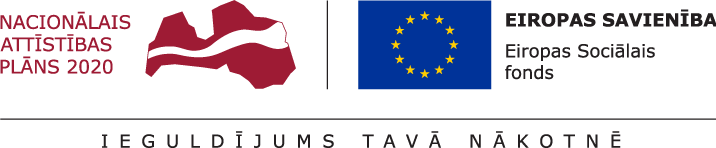 Rīgas plānošanas reģionaEiropas Sociālā fonda projekts“Deinstitucionalizācija un sociālie pakalpojumi personām ar invaliditāti un bērniem”Projekta numurs: 9.2.2.1./15/I/002IEPIRKUMA“Individuālo vajadzību izvērtēšana un individuālo sociālās aprūpes vai sociālās rehabilitācijas plānu izstrāde Rīgas plānošanas reģionā”NOLIKUMSIepirkuma identifikācijas Nr. RPR/2016/2Grozījumi izdarīti ar Rīgas plānošanas reģiona speciālās iepirkumu komisijas 2016. gada 28. aprīļa sēdes lēmumu (protokola Nr.3/RPR/2016/2)Grozījumi izdarīti ar Rīgas plānošanas reģiona speciālās iepirkumu komisijas 2016. gada 26. maija sēdes lēmumu (protokola Nr.6/RPR/2016/2)Rīgā, 2016VISPĀRĪGĀ INFORMĀCIJAIepirkuma identifikācijas numurs: RPR/2016/2.PasūtītājsRīgas plānošanas reģions (turpmāk-RPR), reģistrācijas numurs: 90002222018, juridiskā adrese: Zigfrīda Annas Meierovica bulvāris 18, Rīga, LV-1050.Pasūtītāja kontaktpersona, kura pilnvarota sniegt organizatoriska rakstura informāciju par iepirkuma procedūru - Igors Buķis-Fleitmanis, adrese: Zigfrīda Annas Meierovica bulvāris 18, Rīga, LV-1050, tālrunis: +371 67559821, fakss: +371 67226431, e-pasts: igors.bukis-fleitmanis@rpr.gov.lv.Iepirkums tiek finansēts Eiropas Sociālā fonda projekta “Deinstitucionalizācija un sociālie pakalpojumi personām ar invaliditāti un bērniem” (turpmāk-Projekts) ietvaros. Projekta numurs: 9.2.2.1./15/I/002.Iepirkumu organizē ar RPR vadītāja 2016. gada 29. marta rīkojumu Nr.7-pd “Par speciālās iepirkuma komisijas izveidi” apstiprināta iepirkuma komisija.Iepirkums tiek organizēts atbilstoši Publisko iepirkumu likuma (turpmāk-PIL) 8. panta pirmās daļas 1.punkta (atklāts konkurss) noteikumiem.Iespējas saņemt nolikumu un iepazīties ar to, un papildu informācijas sniegšanaAr nolikumu bez maksas var iepazīties un to saņemt RPR telpās 3.stāvā, Zigfrīda Annas Meierovica bulvārī 18, Rīgā, Latvijā katru darba dienu no plkst.9:00 – 12:00 un no 13.00 – 18.00, pie Pasūtītāja kontaktpersonas, kā arī Pasūtītāja mājaslapā http://www.rpr.gov.lv sadaļā „Iepirkumi”.Informācijas apmaiņa starp Pasūtītāju, ieinteresētajiem piegādātājiem un pretendentiem notiek rakstveidā pa pastu, elektronisko pastu, faksu vai iesniedzot personīgi RPR telpās 3.stāvā, Zigfrīda Annas Meierovica bulvārī 18, Rīgā, Latvijā katru darba dienu no plkst.9:00 – 12:00 un no 13.00 – 18.00 Pasūtītāja kontaktpersonai.(Grozīts ar iepirkuma komisijas 26.05.2016. lēmumu Nr.6)Ieinteresētie piegādātāji var pieprasīt papildus informāciju par nolikumā iekļautajām prasībām attiecībā uz piedāvājumu sagatavošanu un iesniegšanu vai pretendentu atlasi. Ja informācija pieprasīta savlaicīgi, iepirkuma komisija papildus informāciju sniedz piecu dienu laikā, bet ne vēlāk kā sešas dienas pirms piedāvājumu iesniegšanas termiņa beigām.Papildus informāciju Iepirkuma komisija nosūta ieinteresētajam piegādātājam, kas uzdevis jautājumu un publicē Pasūtītāja mājaslapā http://www.rpr.gov.lv sadaļā „Iepirkumi” pie attiecīgā iepirkuma nolikuma. Iepirkuma komisija var izdarīt grozījumus konkursa nolikumā, par tiem nosūtot paziņojumu Iepirkumu uzraudzības birojam un visām personām, kas reģistrētas kā nolikuma saņēmējas. Ne vēlāk kā vienu dienu pēc tam, kad paziņojums par grozījumiem iesniegts Iepirkumu uzraudzības birojam publicēšanai, informācija par grozījumiem tiek ievietota Pasūtītāja mājaslapā http://www.rpr.gov.lv sadaļā „Iepirkumi” pie attiecīgā iepirkuma nolikuma.Lejupielādējot atklāta konkursa nolikumu, ieinteresētais piegādātājs uzņemas atbildību sekot līdz iepirkuma komisijas sniegtajai papildu informācijai un/ vai grozījumiem, kas tiek publicēta Pasūtītāja mājaslapā http://www.rpr.gov.lv sadaļā „Iepirkumi” pie attiecīgā iepirkuma nolikuma.Līguma izpildes vieta	RPR teritorija.Konkursa iepirkuma nomenklatūras (CPV) kodsPiedāvājuma iesniegšanas un atvēršanas vieta, datums, laiks un kārtībaPiegādātāji var iesniegt piedāvājumu, RPR 3.stāvā, Zigfrīda Annas Meierovica bulvārī 18, Rīgā, Latvijā, LV-1050 Pasūtītāja kontaktpersonai vai nosūtīt piedāvājumu uz minēto adresi pa pastu ierakstītā pasta sūtījumā, nodrošinot, ka piedāvājums tiek saņemts RPR ne vēlāk kā līdz 2016. gada 30. jūnija plkst. 12:00. Ja piedāvājums tiek sūtīts pa pastu, pretendents ir atbildīgs un uzņemas risku par to, lai Pasūtītājs saņemtu piedāvājumu šajā punktā norādītajā termiņā noteiktajā adresē.(Grozīts ar iepirkuma komisijas 28.04.2016. lēmumu Nr.3)(Grozīts ar iepirkuma komisijas 26.05.2016. lēmumu Nr.6)Piedāvājumi, kuri tiks iesniegti pēc piedāvājumu iesniegšanai noteiktā termiņa, netiks izskatīti un tiks atdoti neatvērti atpakaļ pretendentam.Saņemot piedāvājumu, Pasūtītājs pretendentus reģistrē piedāvājumu iesniegšanas secībā, norādot pretendentu piedāvājuma iesniegšanas datumu un laiku.Iepirkuma komisija atver iesniegtos piedāvājumus tūlīt pēc piedāvājumu iesniegšanas termiņa beigām 2016. gada 30.jūnija plkst.12:00 RPR telpās 3.stāvā, Zigfrīda Annas Meierovica bulvārī 18, Rīgā, Latvijā.(Grozīts ar iepirkuma komisijas 26.05.2016. lēmumu Nr.6)Piedāvājumu atvēršanā var piedalīties visas ieinteresētās personas vai to pārstāvji.Uzsākot piedāvājumu atvēršanas sanāksmi, klātesošajiem paziņo iepirkumu komisijas sastāvu.Sanāksmes laikā iepirkumu komisija nolasa Pretendentu piedāvājumu iesniegšanas reģistrācijas sarakstu.Ieinteresētās personas vai to pārstāvji reģistrējas iepirkumu komisijas sagatavotajā reģistrācijas lapā, kur norāda firmu (nosaukumu), tā adresi un kontakttālruņa numuru. Pretendentu pārstāvji papildus minētajām ziņām norāda arī savu vārdu, uzvārdu un amatu.Pēc pretendentu paziņošanas katrs iepirkumu komisijas loceklis paraksta apliecinājumu, ka nav tādu apstākļu, kuru dēļ varētu uzskatīt, ka viņš ir ieinteresēts konkrēta pretendenta izvēlē vai darbībā.Pēc iepriekš minēto apliecinājumu parakstīšanas iepirkumu komisija atver piedāvājumus to iesniegšanas secībā.Pēc piedāvājuma atvēršanas iepirkumu komisija nosauc pretendentu, piedāvājuma iesniegšanas datumu, laiku, piedāvāto cenu. Pēc piedāvājumu atvēršanas sanāksmi slēdz.Piedāvājuma grozīšana un atsaukšanaPretendents pirms piedāvājumu iesniegšanas termiņa beigām var grozīt vai atsaukt iesniegto piedāvājumu. Piedāvājuma atsaukuma vai grozījumu dokumentus jānogādā šī nolikuma 1.9.1.apakšpunktā minētajā adresē. Piedāvājuma atsaukuma vai grozījumu dokumenti jānoformē atbilstoši piedāvājuma noformēšanai noteiktām prasībām un jāiesniedz slēgtā aploksnē. Uz aploksnes jābūt norādītai 1.12.4. apakšpunktā noteiktai informācijai un papildu norādei – “GROZĪJUMI” vai “ATSAUKUMS”.Atsaukumu paraksta pretendentu pārstāvēt tiesīga persona, atsaukumam pievieno personas paraksta tiesības apliecinošu dokumentu, piemēram, izziņu no Uzņēmumam reģistra, pilnvaru vai citu dokumentu.Piedāvājuma grozīšanas gadījumā par piedāvājuma iesniegšanas laiku tiks uzskatīts pēdējo grozījumu iesniegšanas brīdis.Atsaukumam ir bezierunu raksturs, un tas izslēdz pretendenta tālāku līdzdalību konkursā.Piedāvājuma nodrošinājumsPiedāvājuma nodrošinājums nav nepieciešams.Prasības attiecībā uz piedāvājuma noformējumu un iesniegšanuPiedāvājums jāiesniedz drukātā veidā uz papīra divos eksemplāros (viens oriģināleksemplārs ar norādi „ORIĢINĀLS” un viena kopija ar norādi „KOPIJA”). Oriģināleksemplāram pievieno elektronisko dokumentu versiju (Word vai Excel formātā vai ekvivalentā formātā) uz elektroniskā datu nesēja (CD-R, DVD-R vai USB).Piedāvājuma dokumenti jāiesniedz necaurspīdīgā, slēgtā iepakojumā tā, lai dokumentos iekļautā informācija nebūtu redzama un pieejama līdz piedāvājuma atvēršanas brīdim.Iepakojumā jābūt ievietotam pretendenta piedāvājuma oriģinālam (ar uzrakstu „ORIĢINĀLS”), Pretendenta piedāvājuma apliecinātai kopijai (ar uzrakstu „KOPIJA”) un piedāvājuma oriģināla elektroniskai versijai elektroniskajā datu nesējā (CD-R, DVD-R vai USB, un datu nesējs ir marķēts ar pretendenta nosaukumu un iepirkuma identifikācijas numuru).Uz iepakojuma jābūt norādītam:Ja iepakojums nav noformēts atbilstoši nolikuma prasībām, Pasūtītājs nav atbildīgs par piedāvājuma nonākšanu pie nepareiza adresāta vai tā priekšlaicīgu atvēršanu. Piedāvājuma dokumentiem, jābūt cauršūtiem (caurauklotiem) tā, lai piedāvājuma lapas nebūtu iespējams atdalīt, lapām jābūt numurētām. Uz pēdējās lapas auklu gali jānostiprina ar uzlīmi, uz uzlīmes jābūt norādītam lapu skaitam, datumam, pretendentu pārstāvēt tiesīgās personas vārdam, uzvārdam un parakstam.Piedāvājuma oriģināla un kopiju eksemplāros iekļautās informācijas nesakritību gadījumā priekšroka ir oriģināla eksemplārā iekļautajai informācijai.Piedāvājuma dokumentiem jābūt latviešu valodā, ja vien konkrēto dokumentu nav atļauts iesniegt citā valodā. Ārvalstu institūciju izdotie apliecinājumu dokumenti var būt svešvalodā, tiem ir jāpievieno apliecināts tulkojums latviešu valodā saskaņā ar 2000. gada 22. augusta Ministru kabineta noteikumos Nr.291 „Kārtība, kādā apliecināmi dokumentu tulkojumi valsts valodā” noteikto kārtību. Pretendents sagatavo dokumentus un apliecina iesniegto dokumentu kopiju pareizību atbilstoši Dokumentu juridiskā spēka likuma un Ministru kabineta 2010. gada 28.septembra noteikumu Nr.916 „Dokumentu izstrādāšanas un noformēšanas kārtība” prasībām vai saskaņā ar PIL 33.panta septīto daļu apliecina visu iesniegto dokumentu atvasinājumu un tulkojumu pareizību ar vienu apliecinājumu, ja viss piedāvājums ir cauršūts vai caurauklots. Piedāvājuma dokumentos nedrīkst būt dzēsumi, aizkrāsojumi, neatrunāti labojumi, svītrojumi un papildinājumi, dokumentiem jābūt skaidri salasāmiem. Ja piedāvājumā iekļautajos dokumentos ir izdarīti labojumi, tiem jābūt ar pretendenta pilnvarotās personas parakstu apstiprinātiem.Pretendenta pieteikums dalībai iepirkumā saskaņā ar noteikto formu (1.pielikums), kā arī pārējos piedāvājuma dokumentus, jāparaksta pretendenta pārstāvim ar pārstāvības tiesībām vai tā pilnvarotai personai. Ja pretendents ir personu apvienība jebkurā to kombinācijā, pretendenta pieteikums dalībai atklātā konkursā (saskaņā ar 1.pielikumā noteikto formu) jāparaksta katras personas, kas iekļauta personas apvienībā, pārstāvim ar pārstāvības tiesībām vai tā pilnvarotai personai. Gadījumā, ja pieteikumu paraksta pilnvarotās personas, pieteikumam pievieno pilnvaras oriģinālus vai apliecinātas kopijas.Ja piedāvājuma dokumenti nav noformēti atbilstoši nolikuma prasībām, iepirkuma komisija, ņemot vērā iesniegto dokumentu trūkumu būtiskumu un /vai trūkumu ietekmi uz iespēju izvērtēt pretendenta atbilstību kvalifikācijas prasībām un piedāvājumu pēc būtības, ir tiesīga piedāvājumu nevērtēt. Cita vispārīga informācijaPersonas, kas ar savu parakstu apliecina piedāvājumā sniegto informāciju, atbild par šīs informācijas patiesīgumu un precizitāti.Pretendents sedz visus izdevumus, kas saistīti ar piedāvājuma sagatavošanu un iesniegšanu Pasūtītājam. Pasūtītājs nav atbildīgs, nesedz un nekompensē šos izdevumus neatkarīgi no iepirkuma procedūras norises un rezultāta.Pretendenta piedāvājumam ir jābūt saistošam 90 (deviņdesmit) dienas no piedāvājuma iesniegšanas beigu termiņa.Iepirkuma komisijai ir tiesības pieprasīt papildus informāciju, lai precizētu datus par iesniegtajiem pretendentu atlases dokumentiem un tehnisko vai finanšu piedāvājumu, kā arī pieprasīt pretendentu uzrādīt iesniegto dokumentu kopiju oriģinālus.Visi dokumenti, kas tiek sagatavoti iepirkuma līguma izpildes laikā, tiek sagatavoti LR noteiktajā valsts valodā.INFORMĀCIJA PAR IEPIRKUMA PRIEKŠMETU UN TĀ IZPILDES TERMIŅŠIepirkuma priekšmets ir noteiktu mērķa grupu personu individuālo vajadzību izvērtēšanas un sociālās aprūpes vai sociālās rehabilitācijas plānu (turpmāk-atbalsta plāns) izstrādes pakalpojums, kā arī psihiatra un ergoterapeita pakalpojumi atbalsta plānu izstrādei personām ar garīga rakstura traucējumiem.Iepirkuma priekšmeta izpildes termiņš no līguma noslēgšanas dienas 6 (seši) mēneši.(Grozīts ar iepirkuma komisijas 26.05.2016. lēmumu Nr.6)Noteiktās mērķa grupas personas ir:ārpusģimenes aprūpē esoši bērni un jaunieši līdz 17 gadu vecumam (ieskaitot), kuri saņem valsts vai pašvaldības finansētus bērnu ilgstošas sociālās aprūpes un sociālās rehabilitācijas institūciju pakalpojumus (turpmāk-bērni BSAC);bērni ar funkcionāliem traucējumiem, kuriem ir noteikta invaliditāte un kuri dzīvo ģimenēs (turpmāk-bērni ar FT);pilngadīgas personas ar garīga rakstura traucējumiem, kuras saņem valsts finansētus ilgstošas sociālās aprūpes un sociālās rehabilitācijas institūciju pakalpojumus un pilngadīgas personas ar garīga rakstura traucējumiem, kuras potenciāli var nonākt valsts ilgstošas aprūpes institūcijā un kurām noteikta smaga vai ļoti smaga invaliditāte (I vai II invaliditātes grupa) (turpmāk-persona ar GRT).Iepirkuma priekšmets sadalīts trīs daļās:1.daļa “Ārpusģimenes aprūpē esošu bērnu, kuri atordas ilgstošas sociālās aprūpes un sociālās rehabilitācijas institūcijās, individuālo vajadzību izvērtēšanas un individuālo sociālās aprūpes un sociālās rehabilitācijas plānu izstrādes pakalpojums”;2.daļa “Bērnu ar funkcionālajiem traucējumiem individuālo vajadzību izvērtēšanas un atbalsta plānu izstrādes pakalpojumi”;3.daļa “Psihiatra un ergoterapeita pakalpojumi atbalsta plānu izstrādei pilngadīgām personām ar garīga rakstura traucējumiem”.Detalizēts iepirkuma priekšmeta apraksts ir noteikts tehniskajā specifikācijā (2.pielikums).Pretendents var iesniegt piedāvājumu par visām iepirkuma priekšmeta daļām kopā vai par kādu iepirkuma priekšmeta daļu atsevišķi.Pretendents nevar iesniegt vairākus piedāvājuma variantus. NOSACĪJUMI PRETENDENTA DALĪBAI ATKLĀTĀ KONKURSĀ UN IESNIEDZAMIE DOKUMENTIKvalifikācijas prasības pretendentiem:pretendents, piegādātāju apvienības dalībnieks, pretendenta piesaistītais apakšuzņēmējs (pretendenta vai tā apakšuzņēmēja piesaistīta vai nolīgta persona, kura sniedz pakalpojumus, kas nepieciešami ar pasūtītāju noslēgta pakalpojumu līguma izpildei neatkarīgi no tā, vai šī persona pakalpojumus sniedz pretendentam vai citam apakšuzņēmējam), kā arī persona, uz kuras iespējām pretendents balstās, ir reģistrēts normatīvajos aktos noteiktajā kārtībā – Uzņēmumu reģistra administrētajos reģistros vai nodokļu maksātāju reģistrā;(Grozīts ar iepirkuma komisijas 26.05.2016. lēmumu Nr.6)uz pretendentu nav attiecināmi PIL 39.1panta pirmajā daļā noteiktie izslēgšanas noteikumi, ievērojot PIL 39.1panta ceturtajā daļā noteiktos termiņus;uz personālsabiedrības biedru, ja pretendents ir personālsabiedrība, nav attiecināmi PIL 39.1panta pirmās daļas 1., 2., 3., 4., 5. vai 6.punktā minētie izslēgšanas noteikumi;uz pretendenta norādīto apakšuzņēmēju un apakšuzņēmēja apakšuzņēmēju, kuru sniedzamo pakalpojumu vērtība ir vismaz 20 procenti no kopējā līguma vērtības (ko noteic ņemot vērā apakšuzņēmēja un visu šī iepirkuma ietvaros tā saistīto uzņēmumu sniedzamo pakalpojumu vērtību, ar saistīto uzņēmumu saprotot kapitālsabiedrību, kurā saskaņā ar Koncernu likumu apakšuzņēmējam ir izšķirošā ietekme vai kurai ir izšķirošā ietekme apakšuzņēmējā, vai kapitālsabiedrību, kurā izšķirošā ietekme ir citai kapitālsabiedrībai, kam vienlaikus ir izšķirošā ietekme attiecīgajā apakšuzņēmējā)   nav attiecināmi PIL 39.1panta pirmās daļas 2., 3., 4., 5. vai 6.punktā minētie izslēgšanas noteikumi;(Grozīts ar iepirkuma komisijas 26.05.2016. lēmumu Nr.6)uz pretendenta norādīto personu, uz kuras iespējām pretendents balstās, lai apliecinātu, ka tā kvalifikācija atbilst nolikumā noteiktajām prasībām, nav attiecināmi PIL 39.1panta pirmās daļas 2., 3., 4., 5. vai 6.punktā minētie izslēgšanas noteikumi;pretendents ir sniedzis informāciju savas kvalifikācijas novērtēšanai, un sniegtā informācija ir patiesa.Iepirkuma priekšmeta 1.daļas izpildei pretendents nodrošina vismaz divas komandas ar personālu 7 (septiņu) speciālistu sastāvā katrā komandā, kas atbilst šādām prasībām:Sociālais darbinieks:augstākā izglītība sociālajā darbā vai karitatīvajā sociālajā darbā;pēdējo trīs gadu periodā vismaz trīs gadu profesionālā pieredze darbā ar mērķa grupu (tas ir darba pieredze sociālo pakalpojumu vai veselības aprūpes iestādē), t.sk. bērnu vajadzību izvērtēšanā un sociālās aprūpes vai sociālās rehabilitācijas plānu izstrādē.(Grozīts ar iepirkuma komisijas 26.05.2016. lēmumu Nr.6)Speciālais pedagogs:otrā līmeņa profesionālā augstākā izglītība pedagoģijā un speciālās izglītības skolotāja vai speciālā pedagoga kvalifikācija;pēdējo trīs gadu periodā vismaz trīs gadu profesionālā pieredze darbā ar mērķa grupu (tas ir darba pieredze ar bērniem sociālo pakalpojumu, izglītības vai veselības aprūpes iestādē).(Grozīts ar iepirkuma komisijas 26.05.2016. lēmumu Nr.6)Neirologs vai bērnu neirologs:augstākā medicīniskā izglītība un neirologa sertifikāts, kas reģistrēts ārstniecības personu reģistrā;pēdējo trīs gadu periodā vismaz trīs gadu profesionālā pieredze darbā ar mērķa grupu (tas ir darba pieredze ar bērniem sociālo pakalpojumu, izglītības vai veselības aprūpes iestādē).(Grozīts ar iepirkuma komisijas 26.05.2016. lēmumu Nr.6)Logopēds:augstākā izglītība pedagoģijā un skolotāja logopēda kvalifikācija;pēdējo trīs gadu periodā vismaz trīs gadu profesionālā pieredze darbā ar mērķa grupu (tas ir darba pieredze ar bērniem sociālo pakalpojumu, izglītības vai veselības aprūpes iestādē).(Grozīts ar iepirkuma komisijas 26.05.2016. lēmumu Nr.6)Fizioterapeits:profesionālā augstākā izglītība veselības aprūpē ar profesionālo kvalifikāciju fizioterapeits;fizioterapeita sertifikāts, kas reģistrēts ārstniecības personu reģistrā;pēdējo trīs gadu periodā vismaz trīs gadu profesionālā pieredze darbā ar mērķa grupu (tas ir darba pieredze ar bērniem sociālo pakalpojumu, izglītības vai veselības aprūpes iestādē).(Grozīts ar iepirkuma komisijas 26.05.2016. lēmumu Nr.6)Klīniskais psihologs:profesionālais maģistra grāds psiholoģijā un kvalifikācija klīniskajā psiholoģijā;pēdējo trīs gadu periodā profesionālā pieredze bērnu un ģimenes izpētē vismaz trīs gadi.(Grozīts ar iepirkuma komisijas 26.05.2016. lēmumu Nr.6)Ergoterapeits:profesionālā augstākā izglītība veselības aprūpē ar profesionālo kvalifikāciju ergoterapijā;ergoterapeita sertifikāts, kas reģistrēts ārstniecības personu reģistrā;pēdējo trīs gadu periodā vismaz trīs gadu profesionālā pieredze darbā ar mērķa grupu (tas ir darba pieredze ar bērniem sociālo pakalpojumu, izglītības vai veselības aprūpes iestādē).(Grozīts ar iepirkuma komisijas 26.05.2016. lēmumu Nr.6)Iepirkuma priekšmeta 2.daļas izpildei pretendents nodrošina vismaz trīs komandas ar personālu 7 (septiņu) speciālistu sastāvā katrā komandā, kas atbilst šādām prasībām:Sociālais darbinieks:augstākā izglītība sociālajā darbā vai karitatīvajā sociālajā darbā;pēdējo trīs gadu periodā vismaz trīs gadu profesionālā pieredze darbā ar mērķa grupu (tas ir darba pieredze ar bērniem ar FT sociālo pakalpojumu vai veselības aprūpes jomas iestādē), t.sk. bērnu vajadzību izvērtēšanā un sociālās aprūpes vai sociālās rehabilitācijas plānu izstrādē.(Grozīts ar iepirkuma komisijas 26.05.2016. lēmumu Nr.6)Speciālais pedagogs:otrā līmeņa profesionālā augstākā izglītība pedagoģijā un speciālās izglītības skolotāja vai speciālā pedagoga kvalifikācija;pēdējo trīs gadu periodā vismaz trīs gadu profesionālā pieredze darbā ar mērķa grupu (tas ir darba pieredze ar bērniem ar FT sociālo pakalpojumu, izglītības vai veselības aprūpes iestādē).(Grozīts ar iepirkuma komisijas 26.05.2016. lēmumu Nr.6)Neirologs vai bērnu neirologs:augstākā medicīniskā izglītība un neirologa sertifikāts, kas reģistrēts ārstniecības personu reģistrā;pēdējo trīs gadu periodā vismaz trīs gadu profesionālā pieredze darbā ar mērķa grupu (tas ir darba pieredze ar bērniem sociālo pakalpojumu, izglītības vai veselības aprūpes iestādē).(Grozīts ar iepirkuma komisijas 26.05.2016. lēmumu Nr.6)Logopēds:augstākā izglītība pedagoģijā un skolotāja logopēda kvalifikācija;pēdējo trīs gadu periodā vismaz trīs gadu profesionālā pieredze darbā ar mērķa grupu (tas ir darba pieredze ar bērniem sociālo pakalpojumu, izglītības vai veselības aprūpes iestādē).(Grozīts ar iepirkuma komisijas 26.05.2016. lēmumu Nr.6)Fizioterapeits:profesionālā augstākā izglītība veselības aprūpē ar profesionālo kvalifikāciju fizioterapeits;fizioterapeita sertifikāts, kas reģistrēts ārstniecības personu reģistrā;pēdējo trīs gadu periodā vismaz trīs gadu profesionālā pieredze darbā ar mērķa grupu (tas ir darba pieredze ar bērniem sociālo pakalpojumu, izglītības vai veselības aprūpes iestādē).(Grozīts ar iepirkuma komisijas 26.05.2016. lēmumu Nr.6)Klīniskais psihologs:profesionālais maģistra grāds psiholoģijā un kvalifikācija klīniskajā psiholoģijā;pēdējo trīs gadu periodā profesionālā pieredze bērnu, t.sk. bērnu ar FT un ģimenes izpētē vismaz trīs gadi.(Grozīts ar iepirkuma komisijas 26.05.2016. lēmumu Nr.6)Ergoterapeits:profesionālā augstākā izglītība veselības aprūpē ar profesionālo kvalifikāciju ergoterapijā;ergoterapeita sertifikāts, kas reģistrēts ārstniecības personu reģistrā;pēdējo trīs gadu periodā vismaz trīs gadu profesionālā pieredze darbā ar mērķa grupu (tas ir darba pieredze ar bērniem sociālo pakalpojumu, izglītības vai veselības aprūpes iestādē).(Grozīts ar iepirkuma komisijas 26.05.2016. lēmumu Nr.6)Iepirkuma priekšmeta 3.daļas izpildei pretendents nodrošina vismaz divas komandas ar personālu 2 (divu) speciālistu sastāvā katrā komandā, kas atbilst šādām prasībām:Psihiatrs:augstākā medicīniskā izglītība ārsta specialitātē un psihiatra sertifikāts, kas reģistrēts ārstniecības personu reģistrā;pēdējo trīs gadu periodā vismaz trīs gadu profesionālā pieredze darbā ar mērķa grupu (pieaugušām personām ar GRT sociālo pakalpojumu vai veselības aprūpes iestādē), t.sk. pieredze pacientu vai klientu garīgās veselības novērtēšanā atbilstoši psihiatra kompetencei.(Grozīts ar iepirkuma komisijas 26.05.2016. lēmumu Nr.6)Ergoterapeits:profesionālā augstākā izglītība veselības aprūpē ar profesionālo kvalifikāciju ergoterapijā;ergoterapeita sertifikāts, kas reģistrēts ārstniecības personu reģistrā;pēdējo trīs gadu periodā vismaz trīs gadu profesionālā pieredze darbā ar mērķa grupu (pieaugušām personām ar GRT sociālo pakalpojumu vai veselības aprūpes iestādē).(Grozīts ar iepirkuma komisijas 26.05.2016. lēmumu Nr.6)Pretendenta, 1. un 2.daļas iepirkuma līguma izpildē, iesaistītais personāls vai apakšuzņēmējs atbilst Bērnu tiesību aizsardzības likuma (turpmāk - BTAL) 72. panta piektajā un sestajā daļā izvirzītajām prasībām. Ārvalsts speciālistu atbilstību šajā apakšpunktā noteiktām prasībām apliecina ar izziņu no konkrētās valsts kompetentās iestādes.(Grozīts ar iepirkuma komisijas 26.05.2016. lēmumu Nr.6)Pretendenta iesaistītajiem speciālistiem iepirkuma līguma izpildē, attiecībā uz iepirkuma priekšmeta 1. un 2.daļu, ir jābūt prasmēm, iemaņām un iepriekšējai pieredzei darbā ar kādu no sekojošiem izvērtēšanas instrumentiem: Minhenes funkcionālās attīstības diagnostiku (MFAD), bērnu prasmju novērtējumu (PEDI), kognitīvo spēju izpēti ar Vudkoka – Džonsona kognitīvo spēju testu, Bērnu funkcionālās neatkarības mērījumu (WeeFIM), ABAS- II Adaptīvo spēju un prasmju izvērtējumu, Bartela skalu vai citas ekvivalentas metodes bērna vajadzību izvērtēšanai.Pretendentam pēc nepieciešamības ir jāspēj nodrošināt komunikāciju ar izvērtējamo mērķa grupas personu krievu valodā, izmantot surdo tulkojumu saziņai ar personu, kura komunikācijā izmanto zīmju vai žestu valodu un citas alternatīvās komunikācijas metodes.Atklātā konkursā iesniedzamie dokumenti:pieteikums par piedalīšanos atklātā konkursā (sk. 1.pielikumu). Pieteikumu paraksta nolikumā noteiktajā kārtībā. Ja pretendents ir piegādātāju apvienība, tad pieteikumu paraksta visi piegādātāju apvienības biedri, kā arī pieteikumā norāda pārstāvi, kurš pārstāvēs piegādātāju apvienības intereses, kā arī katra piegādātāju apvienības biedra atbildības apjomu;atbilstību nolikuma 3.2., 3.3., 3.4. un 3.5. apakšpunktos minētajām prasībām, pretendents apliecina, iesniedzot piedāvātā speciālista pašrocīgi parakstītu CV oriģinālu (4.pielikums), kurā ir skaidri un nepārprotami norādīta attiecīgā informācija. Iepirkuma komisija ir tiesīga veikt minētās informācijas pārbaudi, ja tas ir nepieciešams piedāvājumu vērtēšanas procesā;(Grozīts ar iepirkuma komisijas 26.05.2016. lēmumu Nr.6)pakalpojuma sniegšanā iesaistītā personāla izglītību apliecinošu dokumentu kopijas saskaņā ar nolikuma 3.2., 3.3. un 3.4. apakšpunktos noteiktajām prasībām attiecībā uz iegūto izglītību;saraksts ar apakšuzņēmējiem (5.pielikums), kuriem pretendents plāno nodot līguma ietvaros veicamos darbus vismaz 20 procentu vērtībā no kopējās iepirkuma priekšmeta daļas vērtības, kā arī katram piesaistītajam apakšuzņēmējam izpildei nododamo līguma daļu;gadījumā, ja speciālista izglītību apliecina Padomju Sociālistisko Republiku Savienības (turpmāk-PSRS) augstākās mācību iestādes izsniegts dokuments par augstāko izglītību un no PSRS augstākās mācību iestādes izsniegta dokumenta par augstāko izglītību viennozīmīgi nav konstatējama speciālista atbilstība nolikuma 3.2., 3.3. un 3.4. apakšpunktos noteiktajām prasībām, Pasūtītājam ir tiesības pirms līguma noslēgšanas ar uzvarētāju pieprasīt Akadēmiskā informācijas centra izsniegtu dokumentu par iegūtās izglītības pielīdzināšanu Augstskolu likumā noteiktajiem grādiem un profesionālajām kvalifikācijām. Ja no iesniegtajiem ārvalstu speciālistu izglītības dokumentiem viennozīmīgi nav konstatējama ārvalstu speciālistu kvalifikācijas atbilstība Latvijas Republikas noteiktajām ārvalstu speciālistu kvalifikācijas prasībām, Pasūtītājs pirms līguma noslēgšanas ar uzvarētāju ir tiesīgs pieprasīt pretendentam papildus iesniegt Akadēmiskā informācijas centra izsniegtu dokumentu par iegūtās izglītības pielīdzināšanu Augstskolu likumā noteiktajiem grādiem un profesionālajām kvalifikācijām.(Grozīts ar iepirkuma komisijas 26.05.2016. lēmumu Nr.6)pretendents kopā ar piedāvājumu iesniedz izdrukas no Valsts ieņēmumu dienesta elektroniskās deklarēšanas sistēmas par pretendenta un tā piedāvājumā norādīto apakšuzņēmēju vidējām stundas tarifa likmēm profesiju grupās, saskaņā ar PIL 48. panta 1.1daļā minētajiem nosacījumiem.Pretendents iesniedz pakalpojuma izpildes aprakstu brīvā formā, kurā ietver informāciju kādā veidā pretendents nodrošinās pakalpojumu izpildi un kvalitāti, t.sk., nolikuma tehniskajā specifikācijā (sk. 2.pielikumu) minēto uzdevumu izpildi.CV un citi dokumenti ir jāiesniedz tādā apjomā, lai no tiem var secināt atbilstību izvirzītajām prasībām.Pretendentam jānodrošina pietiekams skaits kvalificēta personāla (tiešie pakalpojuma sniedzēji), lai veiktu nolikuma tehniskajā specifikācijā noteiktos uzdevumus un nodrošinātu rezultātus atbilstoši tehniskās specifikācijas prasībām šī nolikuma 2.1.2.apakšpunktā noteiktajā termiņā.Pasūtītājam ir tiesības jebkurā laikā pieprasīt no pretendenta, kas izturējis kvalifikācijas pārbaudi, apliecinājumu, ka viņa kvalifikācija joprojām atbilst nolikumā noteiktajām prasībām. Gadījumā, ja pretendents to nespēj vai nedara, vai atklājas, ka viņš sniedzis nepatiesas vai neprecīzas ziņas, iepirkuma komisija ir tiesīga noraidīt viņa piedāvājumu atklātā konkursā vai tā daļā.Pretendents ir atbildīgs par sniegto ziņu patiesumu. Iepirkuma komisija ir tiesīga pārbaudīt pretendenta un tā piesaistītā speciālista sniegto ziņu patiesumu. Ja iepirkuma komisija, pārbaudot pretendenta jebkuras sniegtās ziņas, konstatēs, ka tās neatbilst patiesībai, pretendents no tālākas līdzdalības iepirkumā vai tā daļā tiks izslēgts.FINANŠU PIEDĀVĀJUMSPretendentam finanšu piedāvājums ir jāsagatavo un jāiesniedz atbilstoši finanšu piedāvājuma veidlapai (3.pielikums).Finanšu piedāvājumā cena jānorāda ar divām zīmēm aiz komata.Cenā jāiekļauj visus ar pakalpojuma sniegšanu saistītos izdevumus, t.sk., administratīvās izmaksas (piemēram, transporta izdevumus, visa veida sakaru izmaksas, pakalpojumā piesaistīto speciālistu izmaksas, u.c.), kā arī visus nodokļus un nodevas, materiāli tehniskās bāzes nodrošinājuma izmaksas, izņemot pievienotās vērtības nodokli. Papildu izmaksas līguma darbības laikā netiks pieļautas.PIEDĀVĀJUMU VĒRTĒŠANATiks salīdzināti un vērtēti tikai tie piedāvājumi, kas iesniegti nolikumā paredzētajā kārtībā un termiņā.Piedāvājumu vērtēšana notiks šādā kārtībā:piedāvājuma atbilstības pārbaude nolikuma 1.12.apakšpunktā noteiktajām prasībām. Ja iepirkuma komisija vērtēšanas procesā konstatē tādu neatbilstību piedāvājuma nolikuma 1.12.apakšpunktā noteiktām prasībām, kura var ietekmēt turpmāko lēmumu pieņemšanu attiecībā uz pretendentu, iepirkuma komisija var pieņemt lēmumu piedāvājumu tālāk nevērtēt;iepirkuma komisija vērtē pretendenta atbilstību nolikuma 3.punktā noteiktajām kvalifikācijas prasībām, kā arī to, vai ir iesniegti visi nolikuma 3.8. un 3.9.apakšpunktā norādītie dokumenti. Pretendents tiek izslēgts no turpmākās dalības atklātā konkursā, un piedāvājums tālāk netiek vērtēts, ja nav iesniegts kāds no nolikumā norādītajiem dokumentiem vai to saturs neatbilst nolikuma prasībām;pretendenta, personālsabiedrības biedra, norādītā apakšuzņēmēja t.sk., apakšuzņēmēja apakšuzņēmēju, kuru sniedzamo pakalpojumu vērtība ir vismaz 20 procenti no kopējā līguma vērtības un pretendenta norādītās persona, uz kuras iespējām pretendents balstās, atbilstību PIL 39.1panta pirmās daļas noteiktajām prasībām iepirkuma komisija pārbaudīs publiski pieejamās datu bāzēs. Ja iepirkuma komisija publiskajā datu bāzē konstatēs, ka pretendentam (Latvijā reģistrētam vai Latvijā atrodas tā pastāvīgā dzīvesvieta) ir PIL 39.1panta pirmās daļas 5.punktā minētais izslēgšanas gadījums, tas ir pretendentam dienā, kad paziņojums par līgumu publicēts Iepirkumu uzraudzības biroja mājaslapā, vai dienā, kad iepirkuma komisija pieņēmusi lēmumu par iepirkuma uzsākšanu, ja attiecībā uz iepirkuma procedūru nav jāpublicē paziņojums par līgumu, valstī, kurā tas reģistrēts vai kurā atrodas tā pastāvīgā dzīvesvieta nav nodokļu parādi, tajā skaitā valsts sociālās apdrošināšanas obligāto iemaksu parādi, kas kopsummā kādā no valstīm pārsniedz 150 euro, iepirkuma komisija rīkosies saskaņā ar PIL 39.1panta astotajā daļā noteikto;(Grozīts ar iepirkuma komisijas 26.05.2016. lēmumu Nr.6)lai pārbaudītu ārvalstīs reģistrētu pretendentu un pretendentu, kuru pastāvīgā dzīvesvieta ir ārvalstīs, kuriem būtu piešķiramas līguma slēgšanas tiesības, atbilstību PIL 39.1 panta pirmās daļas 5.punktā minētais izslēgšanas gadījums, tas ir pretendentam dienā, kad paziņojums par līgumu publicēts Iepirkumu uzraudzības biroja mājaslapā, vai dienā, kad iepirkuma komisija pieņēmusi lēmumu par iepirkuma uzsākšanu, ja attiecībā uz iepirkuma procedūru nav jāpublicē paziņojums par līgumu, valstī, kurā tas reģistrēts vai kurā atrodas tā pastāvīgā dzīvesvieta nav nodokļu parādi, tajā skaitā valsts sociālās apdrošināšanas obligāto iemaksu parādi, kas kopsummā kādā no valstīm pārsniedz 150 euro, iepirkuma komisija rīkosies saskaņā ar PIL 39.1panta astotajā daļā noteikto. Pretendentam ir tiesības šo izziņu iesniegt kopā ar piedāvājumu. Ja izziņa nebūs iesniegta kopā ar piedāvājumu iepirkuma komisija lūgs, lai pretendents desmit dienu laikā iesniedz attiecīgās ārvalsts kompetentās institūcijas izziņu, kas apliecina, attiecīgo nosacījumu neattiecināmību uz pretendentu;ja pretendents, saskaņā ar nolikuma 5.2.3. un 5.2.4.apakšpunktā noteikto, noteiktajā termiņā neiesniegs attiecīgos dokumentus, pretendents tiks izslēgts no tālākas dalības atklātā konkursā;iepirkuma komisija vērtē, vai pretendents pieteikumā dalībai atklātā konkursā ir iekļāvis iepirkuma nolikuma 3.9.apakšpunktā noteikto tehniskā specifikācijā norādīto uzdevumu izpildes aprakstu, un vai tā saturs atbilst tehniskās specifikācijas prasībām. Ja iepirkuma komisija konstatē, ka pretendents pieteikumā dalībai atklātā konkursā nav iekļāvis minēto aprakstu vai arī tas neatbilst nolikumā un tehniskajā specifikācijā izvirzītajām prasībām, pretendents tiek izslēgts no turpmākās dalības atklāta konkursā;iepirkuma komisija pārbauda finanšu piedāvājuma atbilstību nolikuma 4.punktā noteiktajām prasībām. Ja piedāvājums neatbilst prasībām, piedāvājums tālāk netiek vērtēts.Iepirkuma komisija pārbauda, vai nav iesniegts nepamatoti lēts piedāvājums un rīkojas saskaņā ar PIL 48. panta noteikumiem. Gadījumā, ja pretendenta vai tā piedāvājumā norādīto apakšuzņēmēju vidējā stundas tarifa likme kaut vienā no profesiju grupām pirmajos trijos gada ceturkšņos pēdējo četru gada ceturkšņu periodā līdz piedāvājuma iesniegšanas dienai ir mazāka par 80 procentiem (vai nesasniedz valstī noteikto minimālo stundas tarifa likmi) no darba ņēmēju vidējās stundas tarifa likmes attiecīgajā profesiju grupā valstī minētajā periodā, Pasūtītājs lūgs iesniegt detalizētu skaidrojumu par atšķirību starp pretendenta un tā piedāvājumā norādīto apakšuzņēmēju vidējām stundas tarifa likmēm profesiju grupās un VID apkopotajiem datiem par darba ņēmēju vidējām stundas tarifa likmēm profesiju grupās atbilstoši PIL 48.panta otrās daļas 6.punktam;Pasūtītājs PIL 48. panta 6.punktā minēto faktu izvērtēšanai pieprasīs no VID atzinumu par pretendenta un tā piedāvājumā norādīto apakšuzņēmēju darba ņēmēju vidējās stundas tarifa likmes pamatotību atbilstoši pretendenta un tā piedāvājumā norādīto apakšuzņēmēju veiktajai saimnieciskai darbībai. Valsts ieņēmuma dienests, veicot nodokļa administrēšanas pasākumus, pārbauda vidējās stundas tarifa likmes pamatotību un atzinumu pasūtītājam izsniedz piecpadsmit dienu laikā no pieprasījuma saņemšanas brīža;Ja Pasūtītājs konstatē, ka piedāvājums ir nepamatoti lēts, tāpēc, ka pretendents saņēmis valsts atbalstu, piedāvājumu var noraidīt, tikai gadījumā, ja pretendents nevar pasūtītājam desmit kalendāro dienu laikā pierādīt, ka saņemtais komercdarbības atbalsts ir likumīgs;Svītrots.(Grozīts ar iepirkuma komisijas 26.05.2016. lēmumu Nr.6)Katrā iepirkuma daļā par uzvarētāju tiks atzīts pretendents, kura piedāvājums atbildīs atklāta konkursa nolikuma izvirzītajām prasībām un kurš būs piedāvājis nolikuma prasībām atbilstošu piedāvājumu ar viszemāko cenu EUR bez PVN. Ja divi vai vairāki pretendenti būs iesnieguši piedāvājumu ar vienādu zemāko cenu un atbildīs visām nolikuma prasībām, tad iepirkuma komisija par uzvarētāju atzīs pretendentu, kuram būs lielāks piesaistīto speciālistu profesionālās pieredzes laiks darbā ar mērķa grupas personām.(Grozīts ar iepirkuma komisijas 26.05.2016. lēmumu Nr.6)Iepirkuma komisija var pieņemt lēmumu par atklāta konkursa pārtraukšanu vai izbeigšanu bez rezultāta, ja nav saņemts neviens piedāvājums vai nav saņemts neviens nolikumam atbilstošs piedāvājums, kā arī citos gadījumos, saskaņā ar PIL.Iepirkuma komisija nepieciešamības gadījumā lūgs pretendentiem vai kompetentajām institūcijām izskaidrot vai papildināt piedāvājuma kvalifikācijas dokumentos ietverto informāciju.IEPIRKUMA LĪGUMA NOTEIKUMIAr atklātā konkursā par uzvarētāju atzīto pretendentu tiks slēgts iepirkuma līgums (6.pielikums).Līguma izpildes laikā pretendents ir tiesīgs mainīt pakalpojuma sniegšanā iesaistīto speciālistu pret citu speciālistu, kurš atbilst atklātā konkursā konkrētajam speciālistam izvirzītajām prasībām, iepriekš to saskaņojot, ar Pasūtītāju PIL noteiktajā kārtībā.Pielikumi:Pieteikuma dalībai atklātā konkursā veidlapa uz 1 lp.Tehniskā specifikācija uz 15 lp.Finanšu piedāvājuma veidlapa uz 1 lp.Speciālistu Curriculum Vitae (CV) veidlapa uz 2 lp.Apakšuzņēmēju saraksta veidlapa uz 1 lp.Iepirkuma līguma projekts uz 8 lp. PIETEIKUMS DALĪBAI ATKLĀTĀ KONKURSĀIepirkuma identifikācijas Nr. RPR/2016/2Rīgas plānošanas reģiona Iepirkuma komisijai.Saskaņā ar atklāta konkursa nolikumu (turpmāk – nolikums), es, apakšā parakstījies, apliecinu, ka:<pretendenta nosaukums> (turpmāk – Pretendents) piekrīt nolikuma noteikumiem un garantē nolikuma prasību izpildi. Nolikums ir skaidrs un saprotams.Uz Pretendentu neattiecas Publisko iepirkumu likuma 39.1 panta pirmajā daļā minētie izslēgšanas noteikumi.Piedāvājumā iekļautās dokumentu kopijas un dokumentu tulkojumi atbilst oriģināliem.Visas piedāvājumā sniegtās ziņas ir patiesas.Pieteikumam pievienotie dokumenti veido šo piedāvājumu.Pretendents ir iepazinies ar iepirkuma līguma projektu un piekrīt tā nosacījumiem.Pretendents apņemas līguma slēgšanas tiesību piešķiršanas gadījumā noslēgt iepirkuma līgumu saskaņā ar nolikuma tehniskajā specifikācijā (2.pielikums) noteiktajām prasībām un saskaņā ar piedāvāto līgumcenu, ka arī pildīt visus iepirkuma līgumā paredzētos nosacījumus.Pretendentam ir pietiekami finanšu un tehniskie resursi pakalpojuma sniegšanai.Pretendentam ir pieejams pietiekams skaits kvalificēta personāla kvalitatīva līguma izpildes nodrošināšanai.Piedāvājums ir spēkā līdz ___________datumam.Pretendenta nosaukums:Reģistrēts 	____(vieta, datums)Nodokļu maksātāja reģistrācijas Nr. 	Juridiskā adrese: 	Biroja adrese: 	Kontaktpersona: 	(vārds, uzvārds, amats)Tālrunis:________________Fakss:______________e-pasta adrese:_________________Datums: __________________Pretendenta vai tā pilnvarotās personas amats, vārds, uzvārds, paraksts un tā atšifrējums ___________________________Tehniskā specifikācijaatklātam konkursam Nr.RPR/2016/2“Individuālo vajadzību izvērtēšana un individuālo sociālās aprūpes vai sociālās rehabilitācijas plānu izstrāde Rīgas plānošanas reģionā”1.daļa „Ārpusģimenes aprūpē esošu bērnu, kuri atrodas ilgstošas sociālās aprūpes un sociālās rehabilitācijas institūcijās, individuālo vajadzību izvērtēšanas un individuālo sociālās aprūpes un sociālās rehabilitācijas plānu izstrādes pakalpojums”1. Pakalpojuma priekšmets: nodrošināt ārpusģimenes aprūpē esošiem bērniem, kuri atrodas ilgstošas sociālās aprūpes un sociālās rehabilitācijas institūcijās (turpmāk - BSAC), individuālo vajadzību izvērtēšanu un individuālo sociālās aprūpes vai sociālās rehabilitācijas plānu (turpmāk - atbalsta plāns) izstrādi projekta „Deinstitucionalizācija un sociālie pakalpojumi personām ar invaliditāti un bērniem” (turpmāk - Projekts) ietvaros (turpmāk - pakalpojums). 2. Laika ietvars: Individuālo vajadzību izvērtēšanas un atbalsta plānu izstrādes norises laiks ir pēc atsevišķi saskaņota laika grafika.3. Pakalpojuma īstenošanas vieta: Rīgas plānošanas reģiona BSAC. 4. Pakalpojuma mērķa grupaPakalpojuma mērķa grupa ir ne vairāk kā 722 ārpusģimenes aprūpē esoši bērni BSAC Rīgas plānošanas reģionā (plānotās iestādes Jūrmalas pilsētas pašvaldības iestāde „Sprīdītis”, Alojas novada BSAC „Zīles”, Limbažu novada BSAC „Umurga”, Tukuma novada Irlavas bērnu nams – patversme, Ogres novada BSAC „Laubere”, SIA „Bērnu oāze” struktūrvienība BSAC „Rīga”, Rīgas pašvaldības Bērnu un jauniešu centru struktūrvienības BSAC “Vita”, “Pārdaugava”, „Ziemeļi”, „Apīte”, „Ezermala”, „Imanta”, kā arī VSAC „Rīga” filiāles – “Teika”, „Pļavnieki”, “Rīga”, “Baldone”). Mērķa grupā ietilpst arī ārpusģimenes aprūpē esoši bērni ar funkcionāliem traucējumiem, kuri līguma izpildes laikā atrodas BSAC. Individuālo vajadzību novērtējumu un atbalsta plānu izstrādi veic visiem institūcijās esošajiem bērniem. Izvērtējamo bērnu BSAC skaits var mainīties atbilstoši BSAC reāli esošo bērnu skaitam pakalpojuma sniegšanas laikā un ņemot vērā sadarbības partneru, Rīgas un Jūrmalas pašvaldību, iesaisti Projektā.(Grozīts ar iepirkuma komisijas 26.05.2016. lēmumu Nr.6)5. Pakalpojuma apraksts Individuālo vajadzību izvērtēšanas un atbalsta plānu izstrādes ietvaros 2016. gadā ir jāveic detalizēts vajadzību novērtējums bērniem BSAC, atbilstoši MK 16.06.2015. Noteikumos nr.313 noteiktajam mērķa grupas individuālo vajadzību izvērtēšanai un atbalsta plānu izstrādei, t.sk. saskaņā ar Labklājības ministrijas (turpmāk - LM) izstrādātajiem Bērnu attīstības vērtēšanas kritērijiem un individuālā izvērtējuma metodiku (turpmāk-metodika), kas ir pieejama www.lm.gov.lv/text/3146.Katrai mērķa grupas personai tiek noteiktas vajadzības sociālo pakalpojumu sniegšanai (sociālo pakalpojumu klāsts, vieta, biežums, apjoms) un vispārējo pakalpojumu pieejamībai (veselības aprūpe, izglītība, transports, nodarbinātība, mājoklis u.c.), balstoties uz katras mērķa grupas personas individuālo vajadzību un vēlmju analīzi. Šī procesa ietvaros tiks noskaidrotas mērķa grupas vajadzības no dažādiem aspektiem un izstrādāti katras mērķa grupas personas vajadzībām atbilstošs atbalsta plāns. Izvērtēšanā piedalās izvērtējamais bērns un citas ar viņu visciešākajā kontaktā esošās personas – likumiskie pārstāvji, aprūpētāji vai citas atbalsta personas.Izvērtēšanā tiek izdalītas atsevišķas vecuma grupas: 0-11 mēneši un 30 dienas (ieskaitot), 1-3 gadi (ieskaitot), 4-6 gadi (ieskaitot), 7-11 gadi (ieskaitot), 12-17 gadi (ieskaitot). Izvērtēšanai jāpiesaista vismaz šādi eksperti: sociālais darbinieks, speciālais pedagogs, neirologs vai bērnu neirologs, logopēds, fizioterapeits, klīniskais psihologs un ergoterapeits. Pamatā visi komandas eksperti tiekas ar katru izvērtējamo bērnu. Ņemot vērā bērna vecumu un briedumu, vai citus pamatotus argumentus, atbilstoši bērna vajadzībām bērna izvērtēšanai var piesaistīt mazāku speciālistu skaitu (piemēram, bērnu vecumā līdz 3 gadiem izvērtēšanai var nepiesaistīt speciālo pedagogu, vai bērnu vecumā no 12 līdz 17 gadiem izvērtēšanai var nepiesaistīt logopēdu). Izņēmums neattiecas uz sociālo darbinieku, ergoterapeitu, fizioterapeitu un klīnisko psihologu – šiem speciālistiem ir obligāti jāpiedalās katra bērna attīstības izvērtēšanā. Izvērtēšanā iesaistītajiem speciālistiem ir jādarbojas vienotā komandā. Vienā komandā var būt vairāki vienas profesijas speciālisti, vai arī iespējams veidot vairākas komandas. 	    Vienotai komandas veidošanai un sadarbības modeļa izstrādei visiem komandas speciālistiem tiek nodrošinātas apmācības un supervīzijas OAK projekta “Drošu ģimenes vidi Latvijas bērniem!” ietvaros. 	  	Individuālo vajadzību izvērtēšanas un atbalsta plānu izstrādes organizatorisko vadību nodrošina Izpildītājs, sadarbojoties ar Pasūtītāju.Speciālistu komandas uzdevumiBērnu BSAC izvērtēšanā ieteicams izmantot tādas metodes kā: novērošana, intervēšana un novērtēšana.Speciālistiem bērnu individuālajai izvērtēšanai ieteicams izmantot šādus instrumentus:	Izvērtēšanas procesā, ja nepieciešams, ir jāizmanto alternatīvās komunikācijas līdzekļi. Kopumā izvērtēšanas instrumentu un pieeju izvēle ir atkarīga no bērna BSAC vecuma un brieduma.	Informāciju par izvērtējamiem bērniem līguma izpildes procesā nodrošinās Pasūtītājs. Izpildītājam regulāri (vienu reizi mēnesī) jāsniedz informācija par veiktajiem izvērtējumiem un par katru bērnu jāiesniedz izvērtēšanas dokumentu kopums, kas sastāv no trīs dokumentiem (bērna profils, bērna attīstības novērtēšanas instruments un atbalsta plāns), un Eiropas Sociālā fonda (turpmāk – ESF) dalībnieka anketa.Par pamatu aizpildāmajiem dokumentiem jāizmanto veidlapas, kas ir pievienotas metodikai, http://www.lm.gov.lv/upload/bernu_novertesanas_metodika.pdf 	Speciālistu komandai un Izpildītājam ir jāievēro informācijas konfidencialitātes principi visos gadījumos, kad tas ir attiecināms un piemērojams.6. Izpildītājam izvirzītie darba uzdevumi Nodrošināt, ka bērnu BSAC individuālo vajadzību izvērtēšana un atbalsta plānu izstrāde tiek īstenota atbilstoši LM izstrādātajai metodikai (ar pielikumiem), kas ir pieejama www.lm.gov.lv/text/3146. Nodrošināt visu komandas speciālistu dalību apmācībās (trīs darba dienas) OAK projekta “Drošu ģimenes vidi Latvijas bērniem!” ietvaros pirms individuālo vajadzību novērtēšanas un atbalsta plānu izstrādes uzsākšanas. Nodrošināt visu komandas speciālistu dalību supervīzijās OAK projekta “Drošu ģimenes vidi Latvijas bērniem!” ietvaros pakalpojuma sniegšanas laikā. Uzraudzīt piesaistīto speciālistu komandas darbu. Izstrādāt detalizētu darba izpildes laika grafiku, saskaņot to ar Pasūtītāju un sniegt pakalpojumu atbilstoši laika grafikā noteiktajiem termiņiem. Nodrošināt likumisko pārstāvju, aprūpētāju vai citu atbalsta personu līdzdalību bērna izvērtēšanas procesā, t.sk. veidot sadarbību ar BSAC personālu.Bērna attīstības izvērtēšanai ieteicams izmantot LM metodikā minētās metodes.Izstrādāt uz bērna vajadzībām orientētu atbalsta plānu, pēc iespējas noskaidrojot bērna viedokli un iesaistot bērnu atbalsta plāna izstrādē.Nodrošināt ESF dalībnieka anketas aizpildīšanu par katru izvērtējamo BSAC bērnu, saskaņā ar tās aizpildīšanas nosacījumiem, un nodot to Pasūtītajam.Sagatavot un nodot izvērtēšanas dokumentu kopumu (trīs dokumentus) par katru bērnu BSAC trīs eksemplāros papīra formā atbilstoši darba izpildes laika grafikam.Vienu dokumentu kopumu nodot glabāšanā personas lietā BSAC ar pieņemšanas - nodošanas aktu, otru ar pieņemšanas - nodošanas aktu tās pašvaldības sociālajā dienestā, kurš bērnu ievietojis konkrētajā BSAC, trešo ar pieņemšanas - nodošanas aktu Pasūtītājam. Pasūtītājam iesniegtajiem dokumentiem jāpievieno arī pieņemšanas - nodošanas aktu oriģināli, kas apliecina dokumentu nodošanu BSAC un pašvaldības sociālajam dienestam.Sagatavot Rīgas plānošanas reģiona deinstitucionalizācijas plāna izstrādei nepieciešamo kopsavilkumu atbilstoši Pasūtītāja izstrādātajai formai par bērniem nepieciešamo sociālo pakalpojumu veidiem un to vēlamo izvietojumu, ņemot vērā individuālajos atbalsta plānos noteikto atbalsta apjomu. Kopsavilkumu elektroniskā formā nodot Pasūtītājam kopā ar pēdējo pieņemšanas - nodošanas aktu. Par kopsavilkuma sagatavošanu un iesniegšanu atsevišķa samaksa netiek veikta.7. Papildus nosacījumiSpeciālistu komandas darbam nepieciešamās telpas nodrošina Izpildītājs. Izpildītājs ir atbildīgs par sniegtā pakalpojuma kvalitāti.Izpildītājs ir atbildīgs par konfidencialitātes un fizisko personu datu aizsardzības prasību ievērošanu, t.sk. no tā piesaistīto speciālistu puses. Pasūtītājs nesedz speciālistu ceļa un nakšņošanas izdevumus.Izmaksas viena bērna BSAC individuālo vajadzību izvērtēšanai un atbalsta plāna izstrādei nevar pārsniegt 240 EUR ar PVN. Kopējās pakalpojuma izmaksas nevar pārsniegt 173280 EUR ar PVN (bez PVN 143206, 61 EUR) 2.daļa „Bērnu ar funkcionālajiem traucējumiem individuālo vajadzību izvērtēšanas un atbalsta plānu izstrādes pakalpojumi”1. Pakalpojuma priekšmets: Nodrošināt bērnu ar funkcionāliem traucējumiem (turpmāk – bērnu ar FT) individuālo vajadzību izvērtēšanu un individuālo sociālās aprūpes vai sociālās rehabilitācijas plānu (turpmāk - atbalsta plāns) izstrādi projekta (turpmāk - Projekts) „Deinstitucionalizācija un sociālie pakalpojumi personām ar invaliditāti un bērniem” ietvaros (turpmāk - pakalpojums).2. Laika ietvars: Individuālo vajadzību izvērtēšanas un atbalsta plānu izstrādes norises laiks ir pēc atsevišķi saskaņota laika grafika.3. Pakalpojuma īstenošanas vieta: Rīgas plānošanas reģions.4. Pakalpojuma mērķa grupaPakalpojuma mērķa grupa ir ne vairāk kā 1337 bērni ar FT, kuri līguma izpildes laikā dzīvo ģimenē, audžuģimenē vai aizbildņu ģimenē kādā no Rīgas Plānošanas reģiona pašvaldībām, kas ir Projekta sadarbības partneris (piemēram, Alojas novada pašvaldība, Ādažu novada pašvaldība, Babītes novada pašvaldība, Baldones novada pašvaldība, Carnikavas novada pašvaldība, Engures novada pašvaldība, Garkalnes novada pašvaldība, Ikšķiles novada pašvaldība, Inčukalna novada pašvaldība, Jaunpils novada pašvaldība, Jūrmalas pašvaldība, Kandavas novada pašvaldība, Krimuldas novada pašvaldība, Ķeguma novada pašvaldība, Ķekavas novada pašvaldība, Lielvārdes novada pašvaldība, Limbažu novada pašvaldība, Mālpils novada pašvaldība, Mārupes novada pašvaldība, Ogres novada pašvaldība, Olaines novada pašvaldība, Rīgas pašvaldība, Ropažu novada pašvaldība, Salacgrīvas novada pašvaldība, Salaspils novada pašvaldība, Saulkrastu novada pašvaldība, Sējas novada pašvaldība, Siguldas novada pašvaldība, Stopiņu novada pašvaldība, Tukuma novada pašvaldība). Izvērtējamo bērnu ar FT skaits var mainīties pakalpojuma sniegšanas laikā un ņemot vērā sadarbības partneru, Rīgas un Jūrmalas pašvaldību, iesaisti Projektā.6. Pakalpojuma apraksts 	Individuālo vajadzību izvērtēšanas un atbalsta plānu izstrādes ietvaros 2016. gadā ir jāveic detalizēts vajadzību novērtējums bērniem ar FT atbilstoši Ministru kabineta 2015. gada 16. jūnija noteikumos Nr.313 “Darbības programmas “Izaugsme un nodarbinātība” 9.2.2.specifiskā atbalsta mērķa “Palielināt kvalitatīvu institucionālai aprūpei alternatīvu sociālo pakalpojumu dzīvesvietā un ģimeniskai videi pietuvinātu pakalpojumu pieejamību personām ar invaliditāti un bērniem” 9.2.2.1.pasākuma “Deinstitucionalizācija” īstenošanas noteikumi” (turpmāk - MK 16.06.2015. Noteikumi nr.313) noteiktajam mērķa grupas individuālo vajadzību izvērtēšanai un atbalsta plānu izstrādei, t.sk. saskaņā ar Labklājības ministrijas (turpmāk - LM) izstrādātajiem Bērnu attīstības vērtēšanas kritērijiem un individuālā izvērtējuma metodiku (turpmāk-metodika), kas ir pieejama http://www.lm.gov.lv/text/3147.Katrai mērķa grupas personai tiek noteiktas vajadzības sociālo pakalpojumu sniegšanai (sociālo pakalpojumu klāsts, vieta, biežums, apjoms) un vispārējo pakalpojumu pieejamībai (veselības aprūpe, izglītība, transports, nodarbinātība, mājoklis u.c.), balstoties uz katras mērķa grupas personas individuālo vajadzību un vēlmju analīzi. Šī procesa ietvaros tiks noskaidrotas mērķa grupas vajadzības no dažādiem aspektiem un izstrādāti katras mērķa grupas personas vajadzībām atbilstošs atbalsta plāns. Izvērtēšanā piedalās izvērtējamais bērns ar FT un citas ar viņu visciešākajā kontaktā esošās personas – ģimenes locekļi, likumiskie pārstāvji, audžuģimene, aprūpētāji vai citas atbalsta personas.Izvērtēšanā tiek izdalītas atsevišķas vecuma grupas: 0-11 mēneši un 30 dienas (ieskaitot), 1-3 gadi (ieskatot), 4-6 gadi (ieskaitot), 7-11 gadi (ieskaitot), 12-17 gadi (ieskaitot). Izvērtēšanai jāpiesaista vismaz šādi eksperti: sociālais darbinieks, speciālais pedagogs, neirologs vai bērnu neirologs, logopēds, fizioterapeits, klīniskais psihologs un ergoterapeits. Pamatā visi komandas eksperti tiekas ar katru izvērtējamo bērnu ar FT. Ņemot vērā bērna vecumu un briedumu, vai citus pamatotus argumentus, atbilstoši bērna vajadzībām bērna izvērtēšanai var piesaistīt mazāku speciālistu skaitu (piemēram, bērnu vecumā līdz 3 gadiem izvērtēšanai var nepiesaistīt speciālo pedagogu, vai bērnu vecumā no 12 līdz 17 gadiem izvērtēšanai var nepiesaistīt logopēdu). Izņēmums neattiecas uz sociālo darbinieku, ergoterapeitu, fizioterapeitu un klīnisko psihologu – šiem speciālistiem ir obligāti jāpiedalās katra bērna ar FT attīstības izvērtēšanā.	Izvērtēšanā iesaistītajiem speciālistiem ir jādarbojas vienotā komandā. Vienā komandā var būt vairāki vienas profesijas speciālisti, vai arī iespējams veidot vairākas komandas. Nepieciešamo speciālistu daudzums ir atkarīgs no noteiktā izvērtējamo personu skaita un izvērtēšanai paredzētā laika ierobežojuma.	Vienotai komandas veidošanai un sadarbības modeļa izstrādei visiem komandas speciālistiem tiek nodrošinātas apmācības un supervīzijas OAK projekta “Drošu ģimenes vidi Latvijas bērniem!” ietvaros. 	Plānots, ka individuālo vajadzību izvērtēšanas un atbalsta plānu izstrādes organizatorisko vadību nodrošina Izpildītājs, sadarbojoties ar Pasūtītāju.Speciālistu komandas uzdevumi	Bērnu ar FT izvērtēšanā ieteicams izmantot tādas metodes kā: novērošana, intervēšana un novērtēšana.	Speciālistiem bērnu individuālajai izvērtēšanai ieteicams izmantot šādas instrumentus:	Izvērtēšanas procesā, ja nepieciešams, ir jāizmanto alternatīvās komunikācijas līdzekļi. Kopumā izvērtēšanas instrumentu un pieeju izvēle ir atkarīga no bērna ar FT vecuma un brieduma.Izvērtēšanas procesā ir jāievēro princips, ka speciālisti izvērtēšanas brīdī nevar būt vairākumā (respektīvi, ja ir divi ģimenes locekļi, tad izvērtēšanas procesā vienlaikus iesaistītie pārstāvji no ekspertu komandas arī var būt divi).		Informāciju par izvērtējamiem bērniem līguma izpildes procesā nodrošinās Pasūtītājs. Izpildītājam regulāri (vienu reizi mēnesī) jāsniedz informācija par veiktajiem izvērtējumiem un par katru bērnu jāiesniedz izvērtēšanas dokumentu kopums, kas sastāv no trīs dokumentiem (bērna profils, bērna attīstības novērtēšanas instruments un atbalsta plāns), un Eiropas Sociālā fonda (turpmāk – ESF) dalībnieka anketa.	Par pamatu aizpildāmajiem dokumentiem jāizmanto veidlapas, kas ir pievienotas metodikai http://www.lm.gov.lv/upload/bernu_novertesanas_metodika.pdf .7. Darba uzdevums Nodrošināt, ka bērnu ar FT individuālo vajadzību izvērtēšana un atbalsta plānu izstrāde tiek īstenota, atbilstoši LM izstrādātajai metodikai, kas ir pieejama mājaslapā http://www.lm.gov.lv/text/3147 Pirms individuālo vajadzību izvērtēšanas un atbalsta plānu izstrādes uzsākšanas nodrošināt visu komandas speciālistu dalību apmācībās (trīs darba dienas) OAK projekta “Drošu ģimenes vidi Latvijas bērniem!” ietvaros. Pakalpojuma sniegšanas laikā nodrošināt visu komandas speciālistu dalību supervīzijās OAK projekta “Drošu ģimenes vidi Latvijas bērniem!” ietvaros. Uzraudzīt piesaistīto speciālistu komandas darbu.Izstrādāt detalizētu darba izpildes laika grafiku, saskaņot to ar Pasūtītāju un sniegt pakalpojumu atbilstoši laika grafikā noteiktajiem termiņiem.Nodrošināt likumisko pārstāvju vai audžuģimeņu, ģimenes locekļu, aprūpētāju vai citu atbalsta personu līdzdalību bērna izvērtēšanas procesā.Bērna attīstības izvērtēšanai ieteicams izmantot LM metodikā minētās metodes.Izstrādāt uz bērna vajadzībām orientētu atbalsta plānu, pēc iespējas, noskaidrojot bērna viedokli un iesaistot bērnu atbalsta plāna izstrādē.Nodrošināt ESF dalībnieka anketas aizpildīšanu par katru izvērtējamo bērnu, saskaņā ar tās aizpildīšanas nosacījumiem, un nodot to Pasūtītajam.Sagatavot un nodot izvērtēšanas dokumentu kopumu (trīs dokumentus) par katru bērnu trīs eksemplāros papīra formā atbilstoši darba izpildes laika grafikam.Vienu dokumentu kopumu ar pieņemšanas - nodošanas aktu nodot glabāšanā ģimenei, kurā dzīvo bērns ar funkcionāliem traucējumiem, otru ar pieņemšanas - nodošanas aktu tās pašvaldības sociālajā dienestā, kuras administratīvajā teritorijā ir deklarēta bērna dzīves vieta, trešo - ar pieņemšanas - nodošanas aktu Pasūtītājam. Pasūtītājam iesniegtajiem dokumentiem jāpievieno arī pieņemšanas - nodošanas aktu oriģināli, kas apliecina dokumentu nodošanu ģimenei un pašvaldības sociālajam dienestam.Sagatavot Rīgas plānošanas reģiona deinstitucionalizācijas plāna izstrādei nepieciešamo kopsavilkumu atbilstoši Pasūtītāja izstrādātajai formai par bērniem ar funkcionāliem traucējumiem nepieciešamo sociālo pakalpojumu veidiem un to vēlamo izvietojumu, ņemot vērā individuālajos atbalsta plānos noteikto atbalsta apjomu. Kopsavilkumu elektroniskā formā nodot Pasūtītājam kopā ar pēdējo pieņemšanas - nodošanas aktu. Par kopsavilkuma sagatavošanu un iesniegšanu atsevišķa samaksa netiek veikta.7. Papildus nosacījumi1.Speciālistu komandas darbam nepieciešamās telpas nodrošina Izpildītājs. 2.Izpildītājs ir atbildīgs par sniegtā pakalpojuma kvalitāti. 3.Izpildītājs ir atbildīgs par konfidencialitātes un fizisko personu datu aizsardzības prasību ievērošanu (t.sk. no tā piesaistīto speciālistu puses). 4.Pasūtītājs nesedz speciālistu ceļa un nakšņošanas izdevumus. 5.Izmaksas viena bērna ar FT individuālo vajadzību izvērtēšanai un atbalsta plāna izstrādei nevar pārsniegt 240 EUR ar PVN. Kopējās pakalpojuma izmaksas nevar pārsniegt 320880 EUR ar PVN (bez PVN 265190, 08 EUR). 3.daļa „Psihiatra un ergoterapeita pakalpojumi atbalsta plānu izstrādei pilngadīgām personām ar garīga rakstura traucējumiem”1. Pakalpojuma priekšmets: Piedalīties, nodrošinot profesionālu ekspertīzi, pilngadīgu personu ar garīga rakstura traucējumiem (turpmāk - personu ar GRT) individuālo sociālās aprūpes vai sociālās rehabilitācijas plānu (turpmāk - atbalsta plāns) izstrādē sadarbībā ar sociāliem darbiniekiem, kas izvērtē personu ar GRT individuālās vajadzības projekta (turpmāk - Projekts) „Deinstitucionalizācija un sociālie pakalpojumi personām ar invaliditāti un bērniem” ietvaros (turpmāk - pakalpojums).2. Laika ietvars: Dalības atbalsta plānu izstrādē norises laiks ir pēc atsevišķi saskaņota laika grafika.3. Pakalpojuma īstenošanas vieta: Rīgas plānošanas reģions.4. Pakalpojuma mērķa grupaPakalpojuma mērķa grupa ne vairāk kā 993 personas ar GRT, kuras potenciāli var nonākt valsts ilgstošas aprūpes institūcijā (turpmāk-VSAC) un kurām ir noteikta smaga vai ļoti smaga invaliditāte (I vai II invaliditātes grupa), un kuras līguma izpildes laikā dzīvo, kādā no Rīgas plānošanas reģiona pašvaldībām, kas ir Projekta sadarbības partneris (piemēram, Alojas novada pašvaldība, Ādažu novada pašvaldība, Babītes novada pašvaldība, Baldones novada pašvaldība, Carnikavas novada pašvaldība, Engures novada pašvaldība, Garkalnes novada pašvaldība, Ikšķiles novada pašvaldība, Inčukalna novada pašvaldība, Jaunpils novada pašvaldība, Jūrmalas pašvaldība, Kandavas novada pašvaldība, Krimuldas novada pašvaldība, Ķeguma novada pašvaldība, Ķekavas novada pašvaldība, Lielvārdes novada pašvaldība, Limbažu novada pašvaldība, Mālpils novada pašvaldība, Mārupes novada pašvaldība, Ogres novada pašvaldība, Olaines novada pašvaldība, Rīgas pašvaldība, Ropažu novada pašvaldība, Salacgrīvas novada pašvaldība, Salaspils novada pašvaldība, Saulkrastu novada pašvaldība, Sējas novada pašvaldība, Siguldas novada pašvaldība, Stopiņu novada pašvaldība, Tukuma novada pašvaldība) vai saņem valsts finansētus ilgstošas sociālās aprūpes un sociālās rehabilitācijas pakalpojumu Valsts sociālās aprūpes centrā „Rīga”, Valsts sociālās aprūpes centra „Zemgale” filiālē „Ķīši”, Valsts sociālās aprūpes centra „Vidzeme” filiālēs „Ropaži” un „Allaži”, pašvaldības SIA „Veselības un sociālās aprūpes centrs „Sloka”” un SIA „Atsaucība”. Izvērtējamo personu ar GRT skaits var mainīties pakalpojuma sniegšanas laikā un ņemot vērā sadarbības partneru, Rīgas un Jūrmalas pašvaldību, iesaisti Projektā.5. Pakalpojuma aprakstsDarbības ietvaros tiek veikta detalizēta personu ar GRT vajadzību izvērtēšana un atbalsta plānu izstrāde atbilstoši Ministru kabineta 16.06.2015. noteikumos Nr.313 “Darbības programmas "Izaugsme un nodarbinātība" 9.2.2.specifiskā atbalsta mērķa “Palielināt kvalitatīvu institucionālai aprūpei alternatīvu sociālo pakalpojumu dzīvesvietā un ģimeniskai videi pietuvinātu pakalpojumu pieejamību personām ar invaliditāti un bērniem” 9.2.2.1.pasākuma “Deinstitucionalizācija” īstenošanas noteikumi” (turpmāk – MK 16.06.2015. noteikumi Nr.313) noteiktajam.Personu ar GRT izvērtēšanu veic pašvaldību sociālie darbinieki, kuri, atbilstoši MK 16.06.2015. noteikumos Nr.313 noteiktajam, ir apmācīti darbam ar atbalsta intensitātes skalu (zinātnisko metodi personu ar GRT atbalsta vajadzību izvērtēšanai).Izvērtēšanā piedalās izvērtējamā persona ar GRT un citas ar viņu visciešākajā kontaktā esošās personas – ģimenes locekļi, likumiskie pārstāvji, aprūpētāji vai citas atbalsta personas.Izvērtēšanas procesā katrai personai ar GRT tiek noteiktas vajadzības sociālo pakalpojumu sniegšanai (sociālo pakalpojumu klāsts, vieta, biežums, apjoms) un vispārējo pakalpojumu pieejamībai (veselības aprūpe, izglītība, transports, nodarbinātība, mājoklis u.c.). Individuālo vajadzību izvērtējums tiek veikts, balstoties uz katras personas ar GRT individuālo vajadzību un vēlmju analīzi, analizējot tās vajadzības no dažādiem aspektiem.Individuālo atbalsta plāna izstrādi veic pašvaldību sociālie darbinieki sadarbībā ar Izpildītāja piesaistītajiem speciālistiem.Izpildītajam pakalpojuma veikšanai ir jāpiesaista šādi speciālisti: psihiatrs un ergoterapeits. Dalībai katra atbalsta plāna izstrādē iesaista ne vairāk kā vienu psihiatru un/vai vienu ergoterapeitu, bet kopumā pakalpojuma sniegšanā Izpildītājs var piesaistīt vairākus speciālistus.Individuālo atbalsta plāna izstrādes organizatorisko vadību nodrošina Pasūtītājs un sociālie darbinieki, ņemot vērā Izpildītāja darba izpildes laika grafiku.6. Izpildītājam izvirzītie darba uzdevumi Izstrādāt detalizētu darba izpildes laika grafiku, saskaņot to ar Pasūtītāju, plānot un nodrošināt pakalpojumu sniegšanu atbilstoši laika grafikā noteiktajiem termiņiem.Uzraudzīt piesaistīto speciālistu komandas/ komandu darbu. Nodrošināt piesaistīto speciālistu sadarbību ar Pasūtītāju un ar Pasūtītāja norādītajiem sociālajiem darbiniekiem, kuri veic personu ar GRT izvērtēšanu un atbalsta plāna izstrādi saskaņā ar Ministru kabineta 16.06.2015. noteikumos Nr.313 noteikto kārtību. Nodrošināt, ka pārskati par speciālistu paveikto darbu personas atbalsta plāna izstrādē tiek sagatavoti divos eksemplāros, viens, no kuriem tiek iesniegts sociālajam darbiniekam, otrs-Pasūtītājam.Speciālistiem ir pienākums piedalīties sociālā darbinieka organizētajās tikšanās. Speciālistu sanāksmes klātienē dokumentē sociālais darbinieks, to laikā pieņemtos lēmumus speciālisti apliecina ar savu parakstu.Pakalpojums jānodod pa daļām vienu reizi mēnesī par iepriekšējā mēnesī paveikto. Nododot pakalpojumu, pieņemšanas - nodošanas aktā jānorāda personu skaits par kurām ir sagatavoti pārskati atbalsta plāna izstrādei un tam jāpievieno speciālistu pārskatu oriģināli.Sociālā darbinieka sagatavoto atbalsta plānu paraksta abi iesaistītie speciālisti.Speciālistu uzdevumi7. Pakalpojuma izpildes noriseIndividuālo vajadzību izvērtējums jāveic, balstoties uz katras personas ar GRT individuālo vajadzību un vēlmju analīzi, analizējot tās vajadzības no dažādiem aspektiem un izstrādājot katrai personai ar GRT vajadzībām atbilstošu atbalsta plānu. Speciālistu sadarbību koordinē Pasūtītāja norādītie sociālie darbinieki, organizējot tikšanās reizes klātienē, sazinoties pa e-pastu un/vai izmantojot citus komunikāciju rīkus.Speciālistu savstarpējās sadarbība: Sociālais darbinieks pēc personas ar GRT izvērtēšanas ierosina un organizē speciālistu klātienes sanāksmes, lai individuāli apspriestu riskus un neskaidrības par katru izvērtējamo personu un noteiktu gadījumus, kad ir nepieciešama ergoterapeita vai psihiatra, vai abu speciālistu tikšanās ar personu ar GRT klātienē. Sociālais darbinieks sniedz ergoterapeitam vai/ un psihiatram izvērtēšanas laikā gūto informāciju, kuru speciālisti izmanto pārskata sagatavošanai. Izvērtējot personas ar GRT situāciju, speciālisti vienojas, vai ar personu ar GRT tiekas katrs speciālists individuāli vai grupā vai citā veidā (VSAC, dienas aprūpes centrā, dzīvesvietā, grupu dzīvoklī, novēro nodarbību laikā u.c.). Sociālais darbinieks, psihiatrs un ergoterapeits savā starpā tiekas pēc nepieciešamības, bet ne retāk kā vienu reizi mēnesī. Sociālais darbinieks gatavo katras sanāksmes protokolu, kurā norāda tikšanās laiku, vietu, veidu, ilgumu, pieņemtos lēmumus un to pamatojumu.Kā vienu no informācijas ieguves metodēm speciālistiem ieteicams izmantot personas ar GRT intervēšanu, ja tas ir iespējams. Speciālistiem jāintervē arī viena vai vairākas citas personas, kas novērtējamo personu labi pazīst (t.i., vismaz trīs mēnešus), priekšroka dodama tām personām, kuras persona ar GRT izvēlējusies pati, un kas pret to ir atbalstošas.Speciālisti pēc iespējas noskaidro personas ar GRT viedokli par atbalsta pasākumiem, kuri nepieciešami dzīves sabiedrībā uzlabošanai. Speciālisti izstrādā sava darba pārskatu par klātienes tikšanos ar personu ar GRT. Tajā iekļauj informāciju par tikšanās laiku, vietu un ilgumu, kā arī priekšlikumus personas ar GRT dzīves sabiedrībā uzlabošanai, nosakot nepieciešamo atbalstu. No speciālistu sniegtā pārskata sociālais darbinieks atbalsta plānā iekļauj nepieciešamo informāciju.Iesaistītie speciālisti paraksta sociālā darbinieka sagatavoto atbalsta plānu.8. Papildus nosacījumiSpeciālistu komandas darbam nepieciešamās telpas nodrošina Izpildītājs. Izpildītājs ir atbildīgs par sniegtā pakalpojuma kvalitāti. Izpildītājs ir atbildīgs par konfidencialitātes un fizisko personu datu aizsardzības prasību ievērošanu (t.sk. no tā piesaistīto speciālistu puses). Pasūtītājs nesedz speciālistu ceļa un nakšņošanas izdevumus. Izmaksas par abu speciālistu dalību vienas personas ar GRT atbalsta plāna izstrādē ir ne vairāk kā 60 EUR ar PVN. Kopējās pakalpojuma izmaksas ir ne vairāk kā ar PVN 59580 EUR (bez PVN 49239.67 EUR)Finanšu piedāvājumsAtklātam konkursamIepirkuma identifikācijas Nr.RPR/2016/2Pretendents:	_________________________________________________________			Nosaukums (juridiskai personai) vai vārds, uzvārds (fiziskai personai)Reģ.Nr. vai personas kods __________________________________________Reģ.Nr. (juridiskai personai) vai personas kods (fiziskai personai)Juridiskā adrese _______________________________________________________			Iela, mājas numurs, dzīvokļa Nr., novads, pilsēta, pasta indekssPretendenta paraksts un tā atšifrējums: _________________________________Amats ___________________________________________________________SPECIĀLISTA CURRICULUM VITAE (CV)Vārds, uzvārds: 									Kontaktinformācija (tālrunis, e-pasts): __________________________________________________________________Specialitāte: _______________________________________________________IZGLĪTĪBA:DARBA PIEREDZE:Sākot ar pašreizējo amatu, uzskaitīt katru amatu un darba vietu (kas attiecas uz pieprasīto pieredzi).APLIECINĀJUMS:Es, zemāk parakstījies (-usies): 1. apliecinu, ka šī informācija pareizi raksturo mani, manu kvalifikāciju un pieredzi; piekrītu manu personas datu izmantošanai atklātā konkursā “Individuālo vajadzību izvērtēšana un individuālo sociālās aprūpes vai sociālās rehabilitācijas plānu izstrāde Rīgas plānošanas reģionā” (Iepirkuma identifikācijas Nr. RPR/2016/2) pretendenta piedāvājuma izvērtēšanai; apliecinu, ka apņemos piedalīties līguma izpildē, gadījumā, ja pretendentam [nosaukums] atklātā konkursa rezultātā tiks piešķirtas tiesības slēgt iepirkuma līgumu.apliecinu, ka atbilstu Bērnu tiesību aizsardzības likuma 72. panta piektajā un sestajā daļā noteiktajām prasībām.(Grozīts ar iepirkuma komisijas 26.05.2016. lēmumu Nr.6)PIELIKUMI: uzskaitīt visas CV pievienoto dokumentu kopijas, kas apliecina iegūto izglītību, darba pieredzi un/vai prasmes ar nolikuma 3.6.punktā minētajiem izvērtēšanas instrumentiemSpeciālista pilns vārds, uzvārds:_________________________________________Paraksts:				Datums:			APAKŠUZŅĒMĒJU SARAKSTSPretendenta vai tā pilnvarotās personas amats, vārds, uzvārds, paraksts un tā atšifrējums _____________________________________________________________________6.pielikumsatklāta konkursa Nr. RPR/2016/2“Individuālo vajadzību izvērtēšana un individuālo sociālās aprūpes vai sociālāsrehabilitācijas plānu izstrāde Rīgasplānošanas reģionā” nolikumamLīguma projektsAtklātam konkursam Nr. RPR/2016/2“Individuālo vajadzību izvērtēšana un individuālo sociālās aprūpesvai sociālās rehabilitācijas plānu izstrāde Rīgas plānošanas reģionā”Līgums par individuālo vajadzību izvērtēšanu un individuālo sociālās aprūpes vai sociālās rehabilitācijas plānu izstrādi Rīgas plānošanas reģionāPasūtītāja Nr. __________Izpildītāja Nr. __________Rīgā,								2016. gada ____._______Rīgas plānošanas reģions, reģistrācijas Nr.90002222018, _____________ personā (turpmāk – Pasūtītājs), kurš rīkojas saskaņā ar Rīgas plānošanas reģiona nolikumu, no vienas puses un<Izpildītāja nosaukums>, <reģistrācijas Nr.> <personas, kas paraksta amats, vārds, uzvārds> personā (turpmāk – Izpildītājs), kurš darbojas saskaņā ar <pārstāvības pamats>, no otras puses, turpmāk tekstā saukti kopā – Līdzēji un katrs atsevišķi - Līdzējs,Eiropas Sociāla fonda projekta “Deinstitucionalizācija un sociālie pakalpojumi personām ar invaliditāti un bērniem” projekta Nr. 9.2.2.1./15/I/002 (turpmāk-Projekts) ietvaros, pamatojoties uz iepirkuma “Individuālo vajadzību izvērtēšana un individuālo sociālās aprūpes vai sociālās rehabilitācijas plānu izstrāde” Nr.RPR/2016/2 (turpmāk-Iepirkums) rezultātiem, ņemot vērā Izpildītāja piedāvājumu un Pasūtītāja iepirkumu komisijas 2016.gada ___._________ pieņemto lēmumu (protokols Nr.___) par līguma slēgšanas tiesību piešķiršanu, noslēdz šādu līgumu (turpmāk-Līgums):LĪGUMA PRIEKŠMETSPasūtītājs uzdod, pieņem un apmaksā, bet Izpildītājs, kā krietns un rūpīgs saimnieks ar saviem intelektuālajiem un materiāltehniskajiem līdzekļiem, saskaņā ar tehniskajā specifikācijā (1.pielikums) noteikto kārtību un nosacījumiem, ievērojot Līgumā noteikto,  apņemas veikt visus vai atsevišķus minētos darba uzdevumus: individuālo vajadzību izvērtēšanu un individuālo sociālās aprūpes vai sociālās rehabilitācijas plānu izstrādi ārpusģimenes aprūpē esošiem bērniem un jauniešiem līdz 17 gadu vecumam (ieskaitot), kuri saņem valsts vai pašvaldības finansētus bērnu ilgstošas sociālās aprūpes un sociālās rehabilitācijas institūciju pakalpojumus (turpmāk-Darba uzdevums Nr.1);individuālo vajadzību izvērtēšanu un individuālo sociālās aprūpes vai sociālās rehabilitācijas plānu izstrādi bērniem ar funkcionāliem traucējumiem, kuriem ir noteikta invaliditāte un kuri dzīvo ģimenēs (turpmāk – Darba uzdevums Nr.2);psihiatra un/vai ergoterapeita profesionālu ekspertīzi, personas ar garīga rakstura traucējumiem individuālo sociālās aprūpes vai sociālās rehabilitācijas plānu izstrādes procesā, sadarbībā ar sociāliem darbiniekiem, kas izvērtē personu ar garīga rakstura traucējumiem un izstrādā individuālo sociālās aprūpes vai sociālās rehabilitācijas plānu (turpmāk-Darba uzdevums Nr.3).Izpildītājs noslēdzot Līgumu apņemas nodrošināt ____/1.1.1. vai 1.1.2. vai 1.1.3.vai visus kopā/ .apakšpunktā/os minētā/o darba uzdevuma/u izpildi (turpmāk-Pakalpojums).LĪGUMCENA UN TĀS SAMAKSAS KĀRTĪBAPakalpojuma izpildes ietvaros līgumcena par vienas personas individuālo sociālās aprūpes vai sociālās rehabilitācijas plānu izstrādi (vai ekspertīzi individuālo sociālās aprūpes vai sociālās rehabilitācijas plānu izstrādes procesā) ir ___________ euro (__________ euro un _____ centi) (turpmāk-Līgumcena), bez pievienotās vērtības nodokļa (turpmāk-PVN), PVN tiek piemērots saskaņā ar spēkā esošajiem normatīvajiem aktiem. Kopējo līgumcenu veido Līgumcena kopā ar PVN. (Līgumcena tiek noteikta katram Darba uzdevumam atsevišķi).Līgumcenā ietilpst visas ar Darba uzdevuma izpildi saistītās izmaksas, tai skaitā, bet ne tikai arī netieši saistītās izmaksas (dokumentu drukāšana, transporta pakalpojumi u.c.). Izpildītājs iesniedz Pasūtītājam pareizi noformētu rēķinu pēc abpusējas nodošanas – pieņemšanas akta parakstīšanas.(Grozīts ar iepirkuma komisijas 26.05.2016. lēmumu Nr.6)Pasūtītājs maksājumu par Izpildītāja sniegto Pakalpojumu veic 10 (desmit) darba dienu laikā pēc nodošanas - pieņemšanas akta parakstīšanas un pareizi noformēta rēķina saņemšanas dienas.Visus maksājumus Līdzēji veic uz Līgumā norādītajiem norēķinu kontiem.Avansa maksājumi nav paredzēti. Par samaksas dienu tiek uzskatīta diena, kad veikts naudas pārskaitījums no maksātāja konta.LĪGUMA TERMIŅŠ, VIETA UN NOSACĪJUMILīgums stājas spēkā nākamajā darba dienā no tā abpusējas parakstīšanas dienas un ir spēkā līdz Līdzēju uzņemto saistību pilnīgai izpildei.Līguma saistību maksimālais izpildes termiņš ir no līguma noslēgšanas dienas 6 (seši) mēneši (termiņa pēdējā dienā parakstīts pēdējais nodošanas-pieņemšanas akts). Termiņa pēdējā diena ir sestā mēneša attiecīgi līguma noslēgšanas datums, ja tas iekrīt brīvdienā, tad pēdējā diena ir tuvākā darba diena. Šis termiņš Līguma izpildes laikā var tikt koriģēts atbilstoši 2015. gada 16. jūnija Ministru kabineta noteikumos Nr. 313 „Darbības programmas „Izaugsme un nodarbinātība” 9.2.2.specifiskā atbalsta mērķa „Palielināt kvalitatīvu institucionālai aprūpei alternatīvu sociālo pakalpojumu dzīvesvietā un ģimeniskai videi pietuvinātu pakalpojumu pieejamību personām ar invaliditāti un bērniem” 9.2.2.1.pasākums “Deinstitucionalizācija” īstenošanas noteikumi” veiktajiem grozījumiem.(Grozīts ar iepirkuma komisijas 26.05.2016. lēmumu Nr.6)Pakalpojuma izpildes vieta ir Rīgas plānošanas reģiona teritorija, atbilstoši normatīvajos aktos noteiktajam LR teritorijas sadalījumam.Izpildītājs Pakalpojuma izpildi nodrošina atbilstoši normatīvajos aktos, Līgumā un Tehniskajā specifikācijā (1.pielikums) noteiktajām prasībām, kritērijiem un nosacījumiem.Pēc Līguma noslēgšanas un sākotnējās informācijas saņemšanas par izvērtējamām personām un vietām, Izpildītājs trīs darba dienu laikā iesniedz Pakalpojuma izpildes laika grafiku, atbilstoši Pasūtītāja noteiktai dokumenta formai.Pēc katra Līguma darbības mēneša, piecu darba dienu laikā Izpildītājs ar nodošanas-pieņemšanas aktu noformē un iesniedz pasūtītājam Pakalpojuma ietvaros izpildīto darbu nodevumu (turpmāk-Nodevums) un rēķinu. Nodevums ietver sevī atbilstoši Tehniskajā specifikācijā paredzētus un Pasūtītāja noteiktus atskaišu formas dokumentus.Pasūtītājs Nodevumu vērtē piecas darba dienas. Šis termiņš skaitāms no nākamās darba dienas pēc Nodevuma dokumentu saņemšanas dienas. Ja Nodevums atbilst Līguma nosacījumiem, Pasūtītājs paraksta nodošanas-pieņemšanas aktu un apmaksā rēķinu Līgumā noteiktajā kārtībā.Ja Nodevumā konstatēti trūkumi vai nepilnības, Pasūtītājs informē Izpildītāju un Izpildītājs trīs darba dienu laikā novērš konstatētos trūkumus vai nepilnības un atkārtoti iesniedz Nodevumu Līgumā paredzētajā kārtībā.Ja Pasūtītājs atkārtoti iesniegtajā Nodevumā konstatē trūkumus vai nepilnības, Izpildītājs novērš trūkumus vai nepilnības Līgumā paredzētajā kārtībā un maksā līgumsodu Līgumā paredzētajā kārtībā un apmērā.Pakalpojuma nodošanas-pieņemšanas aktus no Pasūtītāja puses tiek pilnvarota parakstīt Projekta vadītāja Annele Tetere, bet no Izpildītāja puses __________________.Informācijas aprite Līguma izpildes laikā pieļaujama gan elektroniski, gan drukātu dokumentu formā. Savstarpējas informācijas apriti elektroniskā veidā Līdzēji apliecina ar ikreizēju apstiprinājumu par informācijas saņemšanu (elektroniskā pasta vēstule no Līdzeja Līgumā minētās elektroniskās pasta adreses).LĪDZĒJU ATBILDĪBAPar katru Līgumā un/vai tā pielikumos norādīto Pakalpojuma izpildes termiņu, tajā skaitā trūkumu novēršanas termiņu un citu Līgumā un/vai tā pielikumos noteikto termiņu neievērošanu, Izpildītājs maksā Pasūtītājam līgumsodu 0,5% apmērā no kavētā rēķina summas par katru nokavēto dienu, bet ne vairāk kā 10% no kopējās rēķina summas. Līgumsodu Pasūtītājs ir tiesīgs ieturēt, par līgumsoda apmēru samazinot Izpildītājam veicamo maksājumu.Par Līgumā noteikto samaksas termiņu neievērošanu Pasūtītājs maksā Izpildītājam līgumsodu 0,5% apmērā no nokavētā maksājuma summas par katru nokavēto dienu, bet ne vairāk kā 10% no nokavētā maksājuma summas.     Līguma 4.1. un 4.2. apakšpunktos noteiktā līgumsoda samaksa neatbrīvo Līdzējus no saistību izpildes.Izpildītājs ir atbildīgs un sedz visus tiešos Pasūtītāja zaudējumus, kas radušies Izpildītāja, Izpildītāja darbinieku, apakšuzņēmēju un/vai pārstāvju darbības un/vai bezdarbības rezultātā.Izpildītājs atmaksā pasūtītājam visu piemēroto finanšu korekcijas summu gadījumā, ja šāda finanšu korekcija Pasūtītājam tiek piemērota Izpildītāja vaina dēļ.(Grozīts ar iepirkuma komisijas 26.05.2016. lēmumu Nr.6)LĪDZĒJU TIESĪBAS UN PIENĀKUMIPasūtītāja tiesības: pieprasīt no Izpildītāja informāciju par Līguma izpildes gaitu, norādot tās iesniegšanas saprātīgu termiņu;pieprasīt Izpildītājam ne vēlāk kā trīs darba dienu laikā uzaicināt ierasties uz sanāksmi speciālistus, uz kuru kompetenci balstās Izpildītājs. Šādā gadījumā Izpildītājam ir pienākums nodrošināt speciālistu ierašanos;neapstiprināt Izpildītāja sniegto Pakalpojumu un neparakstīt nodošanas – pieņemšanas aktu, ja Pakalpojumā tiek konstatētas neprecizitātes vai kļūdas, kas būtu novēršamas. Visas konstatētās neprecizitātes vai kļūdas Pasūtītājs norāda rakstveidā;ne biežāk kā vienu reizi nedēļā aicināt Izpildītāju klātienes sanāksmē sniegt informāciju par Pakalpojuma izpildes gaitu ar mērķi noteikt Pakalpojuma izpildes progresu un precizēt turpmāko rīcību, kā arī pārrunāt neskaidros jautājumus;Pasūtītāja pienākumi: savlaicīgi sniegt Izpildītājam visu informāciju, kas nepieciešama Pakalpojuma sekmīgai un kvalitatīvai izpildei, ir Pasūtītāja rīcībā un, kas nav pretrunā ar normatīvajos aktos noteiktajiem dokumentu lietošanas ierobežojumiem, kā arī drošības prasībām attiecīgajās jomās;pēc Pakalpojuma pieņemšanas – nodošanas akta parakstīšanas, saskaņā ar Līgumā norādīto kārtību samaksāt par sniegto Pakalpojumu.Izpildītāja tiesības:pieprasīt no Pasūtītāja informāciju, kas nepieciešama Līguma prasību un Pakalpojuma sekmīgai izpildei;ierosināt sanāksmes, tai skaitā konsultēties ar Pasūtītāja kontaktpersonu par neskaidriem jautājumiem, kas saistīti ar Pakalpojuma veikšanu;pēc Pakalpojuma nodošanas-pieņemšanas akta parakstīšanas, saskaņā ar Līgumā norādīto kārtību, saņemt samaksu par sniegto Pakalpojumu.Izpildītāja pienākumi:sniegt kvalitatīvu Pakalpojumu Līgumā noteiktajā termiņā un apjomos;ievērot Pasūtītāja noteiktās prasības un norādījumus;atbildēt par sava piesaistītā personāla kompetenci, kā arī to sniegto Pakalpojumu kvalitāti un informācijas konfidencialitāti atbilstoši Līguma 10.punktā noteiktajiem nosacījumiem;garantēt izpildītā Pakalpojuma atbilstību Līguma un Tehniskās specifikācijas prasībām;novērst visas Pasūtītāja konstatētās neprecizitātes un trūkumus;nodrošināt, lai piesaistītajam personālam, kas saistīts ar Pakalpojuma izpildi nebūtu interešu konflikts;pēc Pasūtītāja pieprasījuma ne vēlāk kā trīs darba dienu laikā sniegt jebkādu informāciju par Pakalpojuma izpildes gaitu, kā arī pēc Pasūtītāja pieprasījuma piedalīties Pasūtītāja organizētajās sanāksmēs;nodrošināt informācijas, kas iegūta Pakalpojuma izpildei, izmantošanu atbilstoši normatīvajiem aktiem par informācijas atklātību. Līguma izpildes laikā jebkuru rakstveidā vai mutvārdos no Pasūtītāja vai trešajām personām iegūto informāciju un radītās materiālās un nemateriālās vērtības Izpildītājam bez Pasūtītāja rakstveida atļaujas aizliegts izmantot mērķiem, kas nav saistīti ar Pakalpojuma izpildi, izmantot komerciāliem mērķiem, publiskot to, paziņot par to trešajām personām, pavairot to vai veikt jebkādas citas darbības, kas nav saistītas ar Pakalpojuma izpildi. Gadījumos, kad Izpildītājs saņēmis Pasūtītāja rakstveida piekrišanu informācijas izmantošanai, Pasūtītājs patur tiesības šādu atļauju atsaukt, savlaicīgi informējot Izpildītāju;laikus, bet ne vēlāk kā vienas darba dienas laikā, skaitot no brīža, kad Izpildītājam ir kļuvuši zināmi šādi apstākļi, rakstiski informēt Pasūtītāju par iespējamiem vai paredzamiem kavējumiem Līguma izpildē un apstākļiem, notikumiem un problēmām, kas ietekmē Līguma precīzu un pilnīgu izpildi vai tā izpildi noteiktajā laikā;trešo personu intelektuālo tiesību aizskāruma gadījumā bez maksas nekavējoties novērst jebkādu trešo personu tiesību aizskārumu, kā arī segt Pasūtītāja izdevumus un zaudējumus, kas radās saistībā ar trešo personu intelektuālo tiesību aizskārumu vai trešo personu celtajām prasībām par intelektuālo tiesību aizskārumu. Minētais pienākums nav ierobežots ne laikā, ne atbildības apjomā;gan Pakalpojuma izpildes gaitā, gan pēc tā pabeigšanas, Izpildītājs piedalās pārrunās ar Pasūtītāja sadarbības partneriem vai citām Projektā iesaistītām personām vai Eiropas Savienības fondu administrēšanā iesaistītajām institūcijām, Eiropas Komisiju, Eiropas Revīzijas Palātu un citām iestādēm, ja tās pārbaudīs Pakalpojumu izpildi vai būs citi jautājumi saistībā ar Pakalpojumu. Nepieciešamības gadījumā Izpildītājs sniedz papildu rakstiskus paskaidrojumus vai citādi sadarbojas.LĪGUMA IZBEIGŠANALīguma darbība var tikt izbeigta, Līdzējiem par to rakstiski vienojoties, vai arī Līgumā noteiktajā kārtībā.Pasūtītājs, nosūtot Izpildītājam rakstisku paziņojumu, ir tiesīgs izbeigt Līgumu, ja iestājies vismaz viens no sekojošiem gadījumiem:Izpildītājs neievēro jebkurus Līgumā un/vai tā pielikumos noteiktos Pakalpojuma izpildes termiņus un ja Izpildītāja nokavējums ir sasniedzis vismaz 30 (trīsdesmit) dienas;Izpildītājs nepilda kādas citas Līgumā noteiktās saistības vai pienākumus, un ja Izpildītājs šādu neizpildi nav novērsis 10 (desmit) dienu laikā pēc attiecīga rakstiska Pasūtītāja paziņojuma saņemšanas;Izpildītājs ir pasludināts par maksātnespējīgu, ierosināts tiesiskās aizsardzības process vai ir uzsākta Izpildītāja likvidācija;tiek konstatēts, ka Izpildītājs vai jebkurš no Izpildītāja personāla, pārstāvjiem vai apakšuzņēmējiem ir iesaistīts darījumu attiecībās, kas rada interešu konflikta situāciju attiecībā uz Līguma izpildi.Izbeidzot Līgumu saskaņā ar Līguma 6.1. vai 6.2.apakšpunktu, Līdzēji sagatavo un abpusēji paraksta atsevišķu aktu par faktiski izpildīto Pakalpojuma apjomu un vērtību. Sagatavojot aktu, Līdzēji ņem vērā izpildītā Pakalpojuma kvalitāti. Pasūtītājs samaksā Izpildītājam par saskaņā ar Līguma noteikumiem sniegto Pakalpojumu atbilstoši sagatavotajam un Līdzēju parakstītajam aktam. Izdarot samaksu, Pasūtītājs ir tiesīgs ieturēt aprēķināto līgumsodu un/vai zaudējumus. Līdzēji savstarpējos norēķinus šajā punktā minētajā gadījumā veic 30 (trīsdesmit) dienu laikā pēc šajā punktā minētā akta parakstīšanas no Līdzēju puses.PAKALPOJUMA IZPILDĒ IESAISTĪTAIS APAKŠUZŅĒMĒJS VAI PERSONĀLS(Grozīts ar iepirkuma komisijas 26.05.2016. lēmumu Nr.6)Par Līguma izpildē iesaistīto personālu uzskatāms Pakalpojuma izpildē iesaistītā personāla sarakstā (2.pielikums) iekļautie speciālisti. Par Līguma izpildē iesaistīto apakšuzņēmēju uzskatāmas Pakalpojuma izpildē iesaistītās personas atbilstoši Iepirkuma nolikuma 5.pielikumā “Apakšuzņēmēju saraksts” norādītās personas.(Grozīts ar iepirkuma komisijas 26.05.2016. lēmumu Nr.6)Ja nepieciešams, Izpildītājs ir tiesīgs papildus piesaistīt personālu vai apakšuzņēmēju, kas nav iekļauts personāla sarakstā (2.pielikums) vai Iepirkuma nolikuma 5.pielikumā “Apakšuzņēmēju saraksts”. Par pārējo personāla skaitu un kompetenci lemj Izpildītājs Publisko iepirkumu likuma 68. panta noteiktajā kārtībā.(Grozīts ar iepirkuma komisijas 26.05.2016. lēmumu Nr.6)Izpildītājs iesaistītajam personālam vai apakšuzņēmējam nodrošina aprīkojumu un atbalstu, kas ir nepieciešams, lai efektīvi pildītu tam uzticētos pienākumus un nodrošinātu Pakalpojuma izpildi.(Grozīts ar iepirkuma komisijas 26.05.2016. lēmumu Nr.6)Izpildītājs Līguma izpildē iesaistīto personālu vai apakšuzņēmēju (par kuru sniedzis informāciju Pasūtītājam un kura kvalifikācijas atbilstību izvirzītajām prasībām Pasūtītājs ir vērtējis) ir tiesīgs nomainīt tikai ar Pasūtītāja rakstveida piekrišanu, ievērojot Publisko iepirkumu likuma 68. panta nosacījumus. Jaunā personāla kvalifikācijai un pieredzei ir jābūt līdzvērtīgai vai augstākai par aizstājamā personāla kvalifikāciju un pieredzi.(Grozīts ar iepirkuma komisijas 26.05.2016. lēmumu Nr.6)Trešo personu, tai skaitā apakšuzņēmēju, pieaicināšana Pakalpojuma izpildē pēc Izpildītāja iniciatīvas neatbrīvo Izpildītāju no atbildības par Līguma izpildi kopumā vai kādu no daļām, kā arī neuzliek Pasūtītājam papildus pienākumus un saistības.LĪDZĒJU KONTAKTPERSONASPasūtītāja kontaktpersona: Projekta vadītāja Annele Tetere, tālrunis: 67559821,elektroniskā pasta adrese: annele.tetere@rpr.gov.lv.Izpildītāja kontaktpersona: ___________________________________________.Līdzēju kontaktpersonas ir atbildīgas par Līguma izpildes uzraudzīšanu, Pakalpojuma  nodošanas – pieņemšanas akta noformēšanu, iesniegšanu parakstīšanai, savlaicīgu rēķina iesniegšanu, pieņemšanu un nodošanu apmaksai. Līdzēju kontaktpersonu prombūtnes laikā (atvaļinājuma, komandējuma vai pārejošas darba nespējas laikā) to pienākumus pilda citi Līdzēju darbinieki ar atbilstošu kompetenci.Par jebkurām izmaiņām Līguma 8.1., 8.2.apakšpunktā norādītajā informācijā Līdzēji viens otram paziņo vienas darba dienas laikā elektroniski.Visa informācija, kas saistīta ar Līguma izpildi, Pušu strīda gadījumā par oficiālu tiks uzskatīta, ja kontaktpersonas būs izmantojušas rakstveida komunikāciju (Līguma 8.1. un 8.2.apakšpunktā norādītās elektroniskā pasta adreses), kā arī Pušu kontaktpersonu prombūtnes laikā (atvaļinājuma, komandējuma vai pārejošas darba nespējas laikā) elektroniskās pasta adreses, ko izmanto to aizvietotāji).NEPĀRVARAMA VARALīdzēji tiek atbrīvoti no atbildības par Līguma saistību neizpildi, ja to izraisījuši nepārvaramas varas apstākļi, kurus Līdzēji nevarēja paredzēt, kontrolēt vai novērst un par kuru iestāšanos Līdzēji nav vainojami, un kuru darbība sākusies pēc Līguma spēkā stāšanās. Par nepārvaramas varas apstākļiem uzskatāmas dabas stihijas, ugunsgrēki, karadarbība, pilsoniskie nemieri, sacelšanās, streiki, epidēmijas, embargo, ierobežojumi enerģijas padevē, valdības lēmumi un citi ārpus Līdzēju kontroles esoši apstākļi.Par nepārvaramu varu nevar tikt atzīta apakšuzņēmēju un citu iesaistīto personu saistību neizpilde vai nesavlaicīga izpilde.Par nepārvaramas varas iestāšanos un pēc nepārvaramas varas beigšanās Līdzējam, kas cietis no nepārvaramas varas, ir pienākums nekavējoties informēt pārējos Līdzējus.Ja nepārvaramas varas dēļ Līguma izpilde aizkavējas ilgāk par 30 (trīsdesmit) dienām, jebkuram no Līdzējiem ir tiesības izbeigt Līgumu. Ja Līgums šādā gadījumā tiek izbeigts, nevienam no Līdzējiem nav tiesību no otra Līdzēja pieprasīt zaudējumu atlīdzību.KONFIDENCIONALITĀTELīdzēji apņemas ievērot no otra Līdzēja saņemtās informācijas konfidencialitāti, neizpaust šādu informāciju trešajām personām, izņemot tiesību aktos noteiktajos gadījumos un kārtībā. Konfidencialitātes nosacījums attiecas uz rakstisku informāciju, kā arī mutisku informāciju, elektronisku informāciju un uz jebkuru citu informāciju, neatkarīgi no informācijas nodošanas veida, laika un vietas. Šajā punktā minētajai konfidencialitātes saistībai ir beztermiņa raksturs.Par konfidencionālu informāciju Līguma saistību izpildē tiks uzskatīta jebkura informācija, kas satur personas datus, tai skaitā sensitīvos personu datus, atbilstoši Fizisko personu datu aizsardzības likumā noteiktajam, kā arī informācija, kurai Pasūtītājs nosaka šādu statusu, par to atsevišķi informējot Izpildītāju.NOSLĒGUMA NOTEIKUMIPienākumi un tiesības, kas nav ietvertas Līgumā, tiek regulētas atbilstoši Latvijas Republikas normatīvajiem aktiem.Līguma izpildes valoda ir latviešu valoda (sarakste starp Pasūtītāju un Izpildītāju, iesniegtie dokumenti, sanāksmju protokoli, u.c.).Ja kādam no Līdzējiem tiek mainīti rekvizīti, tad Līdzējs nekavējoties elektroniski paziņo par to otram Līdzējam (viena Līdzēja kontaktpersonai informējot otra Līdzēja kontaktpersonu). Ja Līdzējs neizpilda šī punkta nosacījumus, uzskatāms, ka otrs Līdzējs ir pilnībā izpildījis savas saistības, lietojot Līgumā esošo informāciju par otru Līdzēju.Līdzēju reorganizācija vai to vadītāju maiņa nevar būt par pamatu Līguma pārtraukšanai vai izbeigšanai. Gadījumā, ja kāds no Līdzējiem tiek reorganizēts vai likvidēts, vai tiek mainīti to vadītāji, Līgums paliek spēkā un tā nosacījumi ir saistoši Līdzēju tiesību un saistību pārņēmējam. Izpildītājs brīdina Pasūtītāju par šādu apstākļu iestāšanos 10 (desmit) dienas iepriekš.Līdzēji nav tiesīgi nodot savas tiesības, kas saistītas ar Līgumu un izriet no tā, trešajai personai.Līguma noteikumus var grozīt tikai Publisko iepirkumu likuma 67.1 panta noteiktajos gadījumos, Līdzējiem rakstiski par to vienojoties.(Grozīts ar iepirkuma komisijas 26.05.2016. lēmumu Nr.6)Ja kāds no Līguma punktiem zaudē spēku vai ir pretrunā ar jaunizdotajiem normatīvajiem aktiem, tas neietekmē pārējo punktu spēkā esamību. Nepieciešamības gadījumā Līguma punkti ir grozāmi atbilstoši spēkā esošajiem normatīvajiem aktiem, lai tiktu izpildītas Līgumā noteiktās saistības.Visi Līguma pielikumi, vienošanās, papildinājumi un grozījumi kļūst par Līguma neatņemamu sastāvdaļu, kad to parakstījuši visi Līdzēji.Visi strīdi, kas Līguma izpildes gaitā izcēlušies starp Līdzējiem risināmi pārrunu ceļā. Ja izlīgums netiek panākts, Līguma izpildes gaitā izcēlušos strīdus starp Līdzējiem risina tiesā Latvijas Republikas normatīvajos aktos noteiktajā kārtībā.Līdzēji garantē, ka to pārstāvjiem ir attiecīgas pilnvaras, lai slēgtu Līgumu un uzņemtos tajā noteiktās saistības un pienākumus.Līgums sagatavots divos eksemplāros, katrs uz __ (___) lapām. Visiem eksemplāriem vienāds juridisks spēks. Viens Līguma eksemplārs glabājās pie Izpildītāja, otrs pie Pasūtītāja.LĪDZĒJU REKVIZĪTI UN PARAKSTI2.pielikums2016. gada ___.__________Līgumam par individuālo vajadzību izvērtēšanuun individuālo sociālās aprūpesvai sociālās rehabilitācijas plānuizstrādi Rīgas plānošanas reģionāPERSONĀLA SARAKSTS*Personāla saraksts tiks precizēts atbilstoši pretendenta piedāvājumamApstiprinātsRīgas plānošanas reģiona
speciālās iepirkuma komisijas
2016. gada 29. marta sēdē,protokols Nr. 1/RPR/2016/2Iepirkuma priekšmeta daļaKodsKoda atšifrējums latviešu valodāKoda atšifrējumsangļu valodāCPC kodsPakalpojumakategorijas Nr.1. un 2. daļa85312300-2Virzības un padomdevēju pakalpojumiGuidance and counselling services n.e.c. related to children93322253.daļa85121200-5Medicīnas speciālistu pakalpojumiGeneral medical services9312125RĪGAS PLĀNOŠANAS REĢIONSZigfrīda Annas Meierovica bulvāris 18, Rīga, LV-1050PIEDĀVĀJUMS ATKLĀTAM KONKURSAM“Individuālo vajadzību izvērtēšana un individuālo sociālās aprūpes vai sociālās rehabilitācijas plānu izstrāde Rīgas plānošanas reģionā”IEPIRKUMA ID.NR. RPR/2016/2____________________________________Pretendenta nosaukums, juridiskā adrese, tālrunis un fakss Neatvērt līdz 2016. gada __._________ plkst. 12001.pielikumsatklāta konkursa Nr. RPR/2016/2“Individuālo vajadzību izvērtēšana un individuālo sociālās aprūpes vai sociālās rehabilitācijas plānu izstrāde Rīgas plānošanas reģionā” nolikumam2.pielikumsatklāta konkursa Nr. RPR/2016/2“Individuālo vajadzību izvērtēšana un individuālo sociālās aprūpes vai sociālās rehabilitācijas plānu izstrāde Rīgas plānošanas reģionā” nolikumam1.Sociālais darbinieksvadīt un koordinēt piesaistīto speciālistu komandas darbu;izvērtēt bērna funkcionālās spējas, pašaprūpes un sociālās prasmes, t.sk. izvērtē bērna sociālo situāciju (attiecības ar bioloģiskajiem vecākiem, radiniekiem - brāļiem, māsām u.c., atrašanās BSAC ilgums); pieprasīt informāciju no BSAC par bērna fizisko attīstību un veselību;komunicēt ar BSAC par izvērtēšanas uzsākšanu;izstrādāt atbalsta plānu (apkopot speciālistu sniegtos rezultātus);komunicēt ar pašvaldības iestāžu speciālistiem (pakalpojumu nodrošināšana pašvaldībā);nodrošināt atgriezenisko saiti ar BSAC (izskaidro atbalsta plāna saturu un tālākās darbības).2Speciālais pedagogsatpazīt, novērot, pētīt bērnu attīstības traucējumu pedagoģiski psiholoģiskās izpausmes;izmantot alternatīvas komunikācijas līdzekļus;nodot informāciju sociālajam darbiniekam un iesaistīties atbalsta plāna izstrādē. 3.Klīniskais psihologsnoteikt psihiskos, fiziskos un citus raksturlielumus (piemēram, intelektu, spējas, noslieces, iespējas), interpretēt un novērtēt konsultēšanas rezultātus;analizēt iedzimtības, sociālo, profesionālo un citu faktoru ietekmi uz personības domāšanu un izturēšanos;veikt psiholoģisku testēšanu, anketēšanu, intervēšanu;informēt bērnu par izpētes gaitu;veikt indivīda psiholoģisko izpēti (novērtēšanu);pētīt psiholoģiskos faktorus, kā arī emocionālos personības traucējumus;nodot informāciju sociālajam darbiniekam un iesaistīties atbalsta plāna izstrādē.4.Neirologs vai bērnu neirologsveikt bērna izmeklēšanu (novērtēt bērna normālo fizisko (runa, kustība, koordinācija, līdzsvars, stāja, gaita) un garīgo attīstību, kā arī kustību aktivitāti un runas attīstību attiecīgajos vecumposmos;nozīmēt specializētus diagnostiskos izmeklējumus;nodot informāciju sociālajam darbiniekam un iesaistīties atbalsta plāna izstrādē.5.Fizioterapeitsveikt bērna anamnēzes ievākšanu par veselības stāvokli, to iespaidojošajiem faktoriem;veikt bērna statiskās pozas (piemēram, stājas un sēdus pozas) un funkcionālo aktivitāšu, jeb spējas veikt pozu maiņu un ikdienas aktivitātes, novērtēšanu;novērtēt locītavu osteokinemātiskās un artrokinemātiskās kustības;veikt bērna muskuļu funkciju un līdzsvara novērtēšanu;veikt bērna neiroloģisko izmeklēšanu (piemēram, ādas virspusējās un dziļās jušanas pārbaude, automātiskās reakcijas, primitīvie refleksi, cīpslu refleksi);veikt kustību balsta sistēmas palpatoro izmeklēšanu;veikt bērna izmeklēšanā nepieciešamos speciālos testus (piemēram, locītavu aktīvās un pasīvās stabilitātes testus) un novērtēt viņa funkcionālās spējas pēc speciālām skalām;nodot informāciju sociālajam darbiniekam un iesaistīties atbalsta plāna izstrādē.6.Logopēdsveikt dzirdes, runas un (vai) valodas, skaņu veidošanas un rīšanas traucējumu novērtējumu;pieņemt lēmumu par dzirdes un citu palīgierīču nepieciešamību bērnam;sniegt ieteikumus bērnam apmeklēt citus, viņam nepieciešamos, speciālistus;nodot informāciju sociālajam darbiniekam un iesaistīties atbalsta plāna izstrādē.7.Ergoterapeitsnovērtēt bērna nodarbes veikšanu, izmantojot ticamas un pamatotas izmeklēšanas metodes;novērtēt vides faktorus; noteikt nodarbes veikšanas komponentus un vides apstākļus, kuri rada nodarbes veikšanas grūtības;noskaidrot bērna spējas un resursus, kas var tikt izmantoti nodarbes veikšanas procesā;apkopot izmeklēšanas rezultātus un sniegt ieteikumus par nepieciešamo terapiju;nodot informāciju sociālajam darbiniekam un iesaistīties atbalsta plāna izstrādē.Bērnu vecumsNovērtēšanas instruments0 – 3 gadiMinhenes funkcionālās attīstības diagnostika (MFAD)4 – 7 gadi Bērnu prasmju novērtējums (PEDI)3 – 18 gadi Kognitīvo spēju izpēte ar Vudkoka – Džonsona kognitīvo spēju testu3 – 8 gadiBērnu funkcionālās neatkarības mērījums (WeeFIM)4 – 18 gadiABAS-II Adaptīvo spēju un prasmju izvērtējums0 – 18 gadi Bartela skala1.Sociālais darbinieksvadīt un koordinēt piesaistīto speciālistu komandas darbu;izvērtēt bērna funkcionālās spējas, pašaprūpes un sociālās prasmes, t.sk. izvērtē bērna sociālo situāciju (attiecības ar bioloģiskajiem vecākiem, radiniekiem - brāļiem, māsām u.c.,);pieprasīt informāciju par bērna fizisko attīstību un veselību;komunicēt ar ģimeni par izvērtēšanas uzsākšanu;izstrādāt atbalsta plānu (apkopot speciālistu sniegtos rezultātus);komunicēt ar pašvaldības iestāžu speciālistiem (pakalpojumu nodrošināšana pašvaldībā);nodrošināt atgriezenisko saiti ar ģimeni (izskaidro atbalsta plāna saturu un tālākās darbības).2Speciālais pedagogsatpazīt, novērot, pētīt bērnu attīstības traucējumu pedagoģiski psiholoģiskās izpausmes;izmantot alternatīvas komunikācijas līdzekļus;nodot informāciju sociālajam darbiniekam un iesaistīties atbalsta plāna izstrādē.3.Klīniskais psihologsnoteikt psihiskos, fiziskos un citus raksturlielumus (piemēram, intelektu, spējas, noslieces, iespējas), interpretēt un novērtēt konsultēšanas rezultātus;analizēt iedzimtības, sociālo, profesionālo un citu faktoru ietekmi uz personības domāšanu un izturēšanos;veikt psiholoģisku testēšanu, anketēšanu, intervēšanu;informēt bērnu par izpētes gaitu;veikt indivīda psiholoģisko izpēti (novērtēšanu);pētīt psiholoģiskos faktorus, kā arī emocionālos personības traucējumus;nodot informāciju sociālajam darbiniekam un iesaistīties atbalsta plāna izstrādē.4.Neirologs vai bērnu neirologsveikt bērna izmeklēšanu (novērtēt bērna normālo fizisko (runa, kustība, koordinācija, līdzsvars, stāja, gaita) un garīgo attīstību, kā arī kustību aktivitāti un runas attīstību attiecīgajos vecumposmos;nozīmēt specializētus diagnostiskos izmeklējumus;nodot informāciju sociālajam darbiniekam un iesaistīties atbalsta plāna izstrādē.5.Fizioterapeitsveikt bērna anamnēzes ievākšanu par veselības stāvokli, to iespaidojošajiem faktoriem;veikt bērna statiskās pozas (piemēram, stājas un sēdus pozas) un funkcionālo aktivitāšu, jeb spējas veikt pozu maiņu un ikdienas aktivitātes, novērtēšanu;novērtēt locītavu osteokinemātiskās un artrokinemātiskās kustības;veikt bērna muskuļu funkciju un līdzsvara novērtēšanu;veikt pacienta neiroloģisko izmeklēšanu (piemēram, ādas virspusējās un dziļās jušanas pārbaude, automātiskās reakcijas, primitīvie refleksi, cīpslu refleksi);veikt kustību balsta sistēmas palpatoro izmeklēšanu;veikt bērna izmeklēšanā nepieciešamos speciālos testus (piemēram, locītavu aktīvās un pasīvās stabilitātes testus) un novērtē viņa funkcionālās spējas pēc speciālām skalām;nodot informāciju sociālajam darbiniekam un iesaistīties atbalsta plāna izstrādē.6.Logopēdsveikt dzirdes, runas un (vai) valodas, skaņu veidošanas un rīšanas traucējumu novērtējumu;pieņemt lēmumu par dzirdes un citu palīgierīču nepieciešamību bērnam;sniegt ieteikumus bērnam apmeklēt citus, viņam nepieciešamos speciālistus;nodot informāciju sociālajam darbiniekam un iesaistīties atbalsta plāna izstrādē.7.Ergoterapeitsnovērtēt bērna nodarbes veikšanu, izmantojot ticamas un pamatotas izmeklēšanas metodes;novērtēt vides faktorus; noteikt nodarbes veikšanas komponentus un vides apstākļus, kuri rada nodarbes veikšanas grūtības;noskaidrot bērna spējas un resursus, kas var tikt izmantoti nodarbes veikšanas procesā;apkopot izmeklēšanas rezultātus un sniedz ieteikumus par nepieciešamo terapiju;nodot informāciju sociālajam darbiniekam un iesaistīties atbalsta plāna izstrādē.   Bērnu vecumsIzvērtēšanas instruments0 – 3 gadiMinhenes funkcionālās attīstības diagnostika (MFAD)4 – 7 gadi Bērnu prasmju novērtējums (PEDI)3 – 18 gadi Kognitīvo spēju izpēte ar Vudkoka – Džonsona kognitīvo spēju testu3 – 8 gadiBērnu funkcionālās neatkarības mērījums (WeeFIM)4 – 18 gadiABAS-II Adaptīvo spēju un prasmju izvērtējums0 – 18 gadi Bartela skala1.ErgoterapeitsIepazīties ar personas ar GRT iepriekšējo izmeklējumu rezultātiem un sociālā darbinieka veikto izvērtējumu.Novērtēt personas ar GRT nodarbes veikšanu, izmantojot ticamas un pamatotas izmeklēšanas metodes. Kopā ar personu ar GRT vienoties par nodarbes veikšanas grūtībām un noteikt prioritāti/es terapijai.Noteikt nodarbes veikšanas komponentus un vides apstākļus, kuri rada nodarbes veikšanas grūtības.Noskaidrot personas ar GRT spējas un resursus, kas var tikt izmantoti nodarbes veikšanas procesā.Apkopot izmeklēšanas rezultātus un sniegt pārskatu par nepieciešamo pasākumu iekļaušanu individuālajā atbalsta plānā.Pēc nepieciešamības tikties ar sociālo darbinieku, lai pārrunātu neskaidros jautājumus un nodrošinātu kvalitatīva atbalsta plāna izstrādi.2.PsihiatrsIepazīties ar personas ar GRT iepriekšējo izmeklējumu rezultātiem un sociālā darbinieka veikto izvērtējumu.Iepazīties ar personas ar GRT veselības aprūpes un garīgās veselības aprūpes vēsturi.Iepazīties ar personas ar GRT vispārējo fizisko un psiholoģisko stāvokli.Veikt izmeklējumus pielietojot dažādas diagnostiskās metodes, piemēram, pārrunas, testu izpilde, medicīniskās pārbaudes.Apkopot izmeklēšanas rezultātus un sniegt pārskatu par nepieciešamo atbalsta veidu un/vai uzraudzību atbalsta plāna izstrādei, lai kontrolētu personas ar GRT psihisko un uzvedības traucējumu izpausmes un lai persona ar GRT spētu labāk tikt galā ar ikdienas dzīvi un veiksmīgāk integrētos sabiedrībā.Pēc nepieciešamības  tikties ar sociālo darbinieku, lai pārrunātu neskaidros jautājumus un nodrošinātu kvalitatīva atbalsta plāna izstrādi.3.pielikumsatklāta konkursa Nr. RPR/2016/2“Individuālo vajadzību izvērtēšana un individuālo sociālās aprūpes vai sociālās rehabilitācijas plānu izstrāde Rīgas plānošanas reģionā” nolikumamN.P.K.PakalpojumsCena EUR (bez PVN)Cena EUR (bez PVN)PVNEURPVNEURCena EUR (ar PVN)1.Ārpusģimenes aprūpē esošu bērnu, kuri atordas ilgstošas sociālās aprūpes un sociālās rehabilitācijas institūcijās, individuālo vajadzību izvērtēšanas un individuālo sociālās aprūpes un sociālās rehabilitācijas plānu izstrādes pakalpojums (mērvienība vienai personai)(Grozīts ar iepirkuma komisijas 28.04.2016. lēmumu Nr.3)2.Bērnu ar funkcionālajiem traucējumiem individuālo vajadzību izvērtēšanas un atbalsta plānu izstrādes pakalpojumi (mērvienība vienai persona)(Grozīts ar iepirkuma komisijas 28.04.2016. lēmumu Nr.3)3.Psihiatra un ergoterapeita pakalpojumi atbalsta plānu izstrādei pilngadīgām personām ar garīga rakstura traucējumiem3.1.Psihiatra profesionāla ekspertīze vienas personas ar GRT atbalsta plāna izstrādei3.2.Ergoterapeita profesionāla ekspertīze vienas personas ar GRT atbalsta plāna izstrādei4.pielikumsatklāta konkursa Nr. RPR/2016/2“Individuālo vajadzību izvērtēšana un individuālo sociālās aprūpes vai sociālās rehabilitācijas plānu izstrāde Rīgas plānošanas reģionā” nolikumamN.p.k.Laika periodsIzglītības iestādes nosaukumsIegūtā izglītība (tai skaitā profesionālā kvalifikācija (ja tāda ir piešķirta)) atbilstoši iepirkuma nolikuma 3.2. vai 3.3. vai 3.4.apakšpunktā prasītajam1.2.3....N.p.k.Laika periods Laika periods Darba vieta vai pakalpojuma sniegšanas vieta Darba vieta vai pakalpojuma sniegšanas vieta Veiktie pienākumiVeiktie pienākumiPieredze (mēnešos) darbā ar nolikuma 2.1.4., 2.1.5. vai 2.1.6.apakšpunktos noteiktajām mērķa grupu personāmPieredze (mēnešos) darbā ar nolikuma 2.1.4., 2.1.5. vai 2.1.6.apakšpunktos noteiktajām mērķa grupu personāmAttiecībā uz iepirkuma priekšmeta 1. un 2.daļas speciālistiem iepriekšējā pieredze darbā ar nolikuma 3.6.punktā minētajiem izvērtēšanas instrumentiemPieredze atbilstoši noteiktajai jomaiPieredze atbilstoši noteiktajai jomaiPieredze atbilstoši noteiktajai jomaiPieredze atbilstoši noteiktajai jomaiPieredze atbilstoši noteiktajai jomaiPieredze atbilstoši noteiktajai jomaiPieredze atbilstoši noteiktajai jomaiPieredze atbilstoši noteiktajai jomai1.2.3....5.pielikumsatklāta konkursa Nr. RPR/2016/2“Individuālo vajadzību izvērtēšana un individuālo sociālās aprūpes vai sociālās rehabilitācijas plānu izstrāde Rīgas plānošanas reģionā” nolikumamN.p.k.Apakšuzņēmēja nosaukums, reģistrācijas numurs, juridiskā un faktiskā adrese, kontaktpersona, kontakttālrunis un e-pastsNododamās pakalpojuma daļas apjoms (% no pakalpojuma kopējās summas bez PVN)Īss apakšuzņēmēja sniedzamās pakalpojuma daļas apraksts1.2.3.......PasūtītājsIzpildītājsNosaukumsReģ.Nr.Juridiskā adreseBankaKodsKonta Nr.<amats>.....................................................................<vārds, uzvārds>2016.gada ____.__________________<Amats>................................................................<vārds, uzvārds>2016.gada ____.__________________SpeciālistsVārds, uzvārdsKontaktinformācija (tālrunis, e-pasta adrese)